<Commission>{ENVI}Komisja Ochrony Środowiska Naturalnego, Zdrowia Publicznego i Bezpieczeństwa Żywności</Commission><RefProc>2016/0084</RefProc><RefTypeProc>(COD)</RefTypeProc><Date>{2/06/2017}2.6.2017</Date><TitreType>OPINIA</TitreType><CommissionResp>Komisji Ochrony Środowiska Naturalnego, Zdrowia Publicznego i Bezpieczeństwa Żywności</CommissionResp><CommissionInt>dla Komisji Rynku Wewnętrznego i Ochrony Konsumentów</CommissionInt><Titre>w sprawie wniosku dotyczącego rozporządzenia Parlamentu Europejskiego i Rady określającego zasady udostępniania na rynku produktów nawozowych z oznakowaniem CE i zmieniającego rozporządzenia (WE) nr 1069/2009 i (WE) nr 1107/2009 </Titre><DocRef>(COM(2016)0157 – C8-0123/2016 – 2016/0084(COD))</DocRef>Sprawozdawczyni komisji opiniodawczej: <Depute>Elisabetta Gardini</Depute>(*) Zaangażowana komisja – art. 54 RegulaminuPA_LegamZWIĘZŁE UZASADNIENIEKontekstProdukty nawozowe wykorzystuje się do odżywiania roślin i wspomagania ich wzrostu, głównie w rolnictwie. Można je podzielić na dwie duże grupy: nawozy, które dostarczają roślinom składników pokarmowych, oraz inne produkty, których głównym celem jest wspomaganie wzrostu roślin za pośrednictwem innych metod. Ze względu na stały wzrost liczby ludności na świecie nawozy przynoszą kluczowe korzyści, przede wszystkim ponieważ wpływają na poprawę wydajności plonów. Jednak ich stosowanie wiąże się z pewnymi wyzwaniami w zakresie ochrony środowiska, zdrowia publicznego i bezpieczeństwa żywności. Według szacunków Komisji roczny obrót w sektorze produktów nawozowych wynosi między 20 a 25 mld EUR. Ponadto sektor ten odpowiada za 100 tys. miejsc pracy. 90 % przedsiębiorstw w tym sektorze to MŚP. Opublikowana w 2015 r. analiza wewnętrzna pokazuje również, że w większości państw członkowskich UE nawozy stanowią 10 % wydatków rolników, chociaż w Irlandii to może być aż 20 %, a z kolei na Malcie tylko 3,6 %.Obecne ramy prawneRozporządzenie w sprawie nawozów z 2003 r. (rozporządzenie (WE) nr 2003/2003) definiuje różne rodzaje nawozów, które zostały zatwierdzone jako „nawozy WE” i znajdują się w swobodnym obiegu na rynku UE. Chociaż obowiązujące rozporządzenie obejmuje wiele różnych rodzajów nawozów, dopuszczone „nawozy WE” to w większości nawozy konwencjonalne i mineralne otrzymywane z surowców pierwotnych, przy czym w produkcji niektórych z nich stosuje się energochłonne i powodujące znaczne emisje CO2 procesy produkcyjne. Ponadto to rozporządzenie nie określa limitów zawartości metali ciężkich i innych zanieczyszczeń, takich jak patogeny i zanieczyszczenia fizyczne. W marcu 2016 r., w ramach pakietu dotyczącego gospodarki o obiegu zamkniętym, Komisja wystąpiła z wnioskiem ustawodawczym dotyczącym produktów nawozowych. Wniosek obejmuje szeroką gamę produktów nawozowych (w tym produktów wytworzonych z surowców wtórnych) oraz ustanawia limity w odniesieniu do metali ciężkich i zanieczyszczeń obecnych w produktach nawozowych. Stanowisko sprawozdawczyniSprawozdawczyni z zadowoleniem przyjmuje wniosek Komisji, ponieważ pozwoli on na wprowadzenie na rynek wewnętrzny wszystkich nawozów oraz zastosowanie w praktyce zasad gospodarki o obiegu zamkniętym. Sprawozdawczyni uważa również, że objęcie zakresem stosowania przepisów UE wszystkich produktów nawozowych, a nie tylko nawozów mineralnych, stanowi wielce pozytywny krok do przodu. Przyczyni się to do stworzenia bardziej kompletnego rynku wewnętrznego oraz pomoże zwiększyć inwestycje MŚP w gospodarkę o obiegu zamkniętym. Jednak zasadnicze znaczenie ma również określenie realistycznych, osiągalnych celów, aby zagwarantować przestrzeganie limitów i spełnianie wymogów. Priorytetowo należy potraktować ochronę zdrowia ludzi i zwierząt oraz ochronę środowiska, jednak z uwzględnieniem potencjalnego wpływu społeczno-gospodarczego takich środków. Ponadto ważne jest również utrzymanie bezpieczeństwa żywności oraz zadbanie o to, by podaż żywności nadal odpowiadała popytowi odzwierciedlającemu stały wzrost demograficzny. Nowe przepisy powinny opierać się na solidnych podstawach naukowych i starannie przeprowadzonej ocenie ryzyka, a nie tylko na zasadzie ostrożności, co doprowadziłoby do nieuzasadnionych restrykcji i niesprawiedliwego wykluczenia niektórych produktów z obrotu na rynku wewnętrznym. Jeżeli nie istnieją solidne dane naukowe dowodzące istnienia ryzyka dla środowiska albo zdrowia ludzi i zwierząt, nie należy nakładać technicznie nierealistycznych wymogów. Takie podejście do omawianego wniosku zastosowała sprawozdawczyni, w szczególności w odniesieniu do kwestii zanieczyszczeń. Wśród zanieczyszczeń szczególne znaczenie ma problem kadmu (Cd). Obecny przede wszystkim w mineralnych nawozach fosforanowych, kadm rodzi poważne obawy, ponieważ może akumulować się w glebie, przenikać do żywności i potencjalnie prowadzić do uszczerbku na zdrowiu, szkód dla środowiska, bioróżnorodności gleby i jakości wód gruntowych – bez jakichkolwiek korzyści dla roślin. Zawartość kadmu w nawozach fosforanowych jest uzależniona od fosforytu, jaki został wykorzystany, ponieważ kadm jest obecny w fosforytach i nie uwalnia się, nawet w wyniku procesów produkcyjnych. Zawartość kadmu w fosforytach waha się od mniej niż 10 mg Cd/kg fosforu (P2O5) do 200 mg/kg, w zależności od miejsca wydobycia.  Wniosek Komisji wprowadza stopniową redukcję maksymalnego poziomu zanieczyszczenia tym metalem z 60 mg Cd/kg P2O5 do 40 mg Cd/kg po upływie 3 lat oraz do 20 mg Cd/kg po 12 latach. To byłyby najbardziej restrykcyjne limity na świecie: Japonia, Australia, Kalifornia i Nowa Zelandia mają wyższe progi dopuszczalnych stężeń kadmu. W UE obecnie nie ma żadnych limitów.  Produkty nawozowe w UE są produkowane z wykorzystaniem różnorodnych, od dawna stosowanych metod, z których wiele jest w pełni zgodnych z zasadami gospodarki o obiegu zamkniętym. Należy zatem dopilnować, by te metody produkcji mogły zostać utrzymane oraz by nie powstały przepisy, które będą im przeciwdziałać. Ponadto sprawozdawczyni zobowiązuje się do dopilnowania harmonizacji uregulowań mających zastosowanie do różnych kategorii nawozów, aby zagwarantować rolnikom dostęp do wysokiej jakości produktów i do dużo większego wyboru produktów. Niektóre nawozy, określane mianem produktów „podwójnego zastosowania”, są wytwarzane z tych samych związków chemicznych co środki ochrony upraw. We wniosku Komisji nie ma odniesień do tych produktów, co należy zmienić, aby zachować jasne rozróżnienie tych dwóch kategorii posiadających różne właściwości. Komisja proponuje również wyłączenie z zakresu stosowania rozporządzenia nawozów organicznych, organiczno-mineralnych i biostymulatorów wyprodukowanych z produktów ubocznych pochodzenia zwierzęcego. Ponadto, aby zapobiec niezgodnemu z prawem wykorzystaniu produktów ubocznych pochodzenia zwierzęcego jako paszy dla zwierząt, wprowadzane do obrotu z oznakowaniem CE będą mogły być tylko te produkty uboczne pochodzenia zwierzęcego, które osiągnęły tzw. „punkt końcowy”. Jednak również produkty uboczne pochodzenia zwierzęcego, które nie osiągnęły punktu końcowego, muszą spełniać bardzo surowe wymogi, a zatem powinna istnieć możliwość wprowadzania tych produktów na rynek w UE. Ponadto należy uściślić niektóre terminy i definicje, aby lepiej odzwierciedlić postęp technologiczny, w szczególności w przypadku produktów innowacyjnych, takich jak biostymulatory. Oprócz tego należy dopilnować, by rolnicy i konsumenci otrzymywali jaśniejsze informacje. W tym celu należy wskazywać, jakie składniki pokarmowe zawiera dany nawóz mineralny, oraz udoskonalić ogólne wymogi dotyczące etykietowania określone w załączniku III. Pozwoli to rolnikom i konsumentom na optymalne wykorzystanie nawozów, a zatem zmniejszy oddziaływanie tych produktów na środowisko. POPRAWKIKomisja Ochrony Środowiska Naturalnego, Zdrowia Publicznego i Bezpieczeństwa Żywności zwraca się do Komisji Rynku Wewnętrznego i Ochrony Konsumentów, jako komisji przedmiotowo właściwej, o wzięcie pod uwagę następujących poprawek:<RepeatBlock-Amend><Amend>Poprawka		<NumAm>1</NumAm><DocAmend>Wniosek dotyczący rozporządzenia</DocAmend><Article>Tytuł 1</Article><TitreJust>Uzasadnienie</TitreJust>Istotne jest zapewnienie powiązania między handlem a stosowaniem nawozów, innymi słowy, między przedmiotowym rozporządzeniem a dyrektywą azotanową. Jego brak może zagrozić skuteczności rozporządzenia, ponieważ wówczas może się zdarzyć, że przez uregulowanie stosowania nawozów państwa członkowskie lub regiony uniemożliwią skuteczne stosowanie określonych nawozów, np. kompostu na bazie bioodpadów.</Amend><Amend>Poprawka		<NumAm>2</NumAm><DocAmend>Wniosek dotyczący rozporządzenia</DocAmend><Article>Motyw 1</Article></Amend><Amend>Poprawka		<NumAm>3</NumAm><DocAmend>Wniosek dotyczący rozporządzenia</DocAmend><Article>Motyw 1 a (nowy)</Article></Amend><Amend>Poprawka		<NumAm>4</NumAm><DocAmend>Wniosek dotyczący rozporządzenia</DocAmend><Article>Motyw 8</Article></Amend><Amend>Poprawka		<NumAm>5</NumAm><DocAmend>Wniosek dotyczący rozporządzenia</DocAmend><Article>Motyw 8 a (nowy)</Article></Amend><Amend>Poprawka		<NumAm>6</NumAm><DocAmend>Wniosek dotyczący rozporządzenia</DocAmend><Article>Motyw 8 b (nowy)</Article></Amend><Amend>Poprawka		<NumAm>7</NumAm><DocAmend>Wniosek dotyczący rozporządzenia</DocAmend><Article>Motyw 10 a (nowy)</Article></Amend><Amend>Poprawka		<NumAm>8</NumAm><DocAmend>Wniosek dotyczący rozporządzenia</DocAmend><Article>Motyw 10 b (nowy)</Article></Amend><Amend>Poprawka		<NumAm>9</NumAm><DocAmend>Wniosek dotyczący rozporządzenia</DocAmend><Article>Motyw 13</Article></Amend><Amend>Poprawka		<NumAm>10</NumAm><DocAmend>Wniosek dotyczący rozporządzenia</DocAmend><Article>Motyw 15</Article></Amend><Amend>Poprawka		<NumAm>11</NumAm><DocAmend>Wniosek dotyczący rozporządzenia</DocAmend><Article>Motyw 17</Article><TitreJust>Uzasadnienie</TitreJust>Zakres stosowania rozporządzenia w sprawie nawozów obejmuje wyłącznie zagwarantowanie funkcjonowania rynku wewnętrznego oraz częściową harmonizację warunków wprowadzania na rynek produktów nawozowych z oznakowaniem CE, które mogą być dopuszczone do obrotu na rynku wewnętrznym. Dyrektywa dotycząca azotanów, ramowa dyrektywa wodna (200/60/WE) i rozporządzenie Rady (WE) w sprawie produkcji ekologicznej i znakowania produktów ekologicznych (nr 834/2007) nie powinny wchodzić w zakres rozporządzenia w sprawie wprowadzania nawozów do obrotu.</Amend><Amend>Poprawka		<NumAm>12</NumAm><DocAmend>Wniosek dotyczący rozporządzenia</DocAmend><Article>Motyw 55</Article></Amend><Amend>Poprawka		<NumAm>13</NumAm><DocAmend>Wniosek dotyczący rozporządzenia</DocAmend><Article>Motyw 56</Article></Amend><Amend>Poprawka		<NumAm>14</NumAm><DocAmend>Wniosek dotyczący rozporządzenia</DocAmend><Article>Motyw 59 a (nowy)</Article></Amend><Amend>Poprawka		<NumAm>15</NumAm><DocAmend>Wniosek dotyczący rozporządzenia</DocAmend><Article>Artykuł 1 – ustęp 2 – litera b a (nowa)</Article><TitreJust>Uzasadnienie</TitreJust>The scope of the fertilising regulation is solely to guarantee the functioning of the internal market and to partially harmonise the conditions for placing in the market of CE marked fertilising products that can be traded in the internal market. Whereas the scope of the nitrates directive is the protection of water from agricultural pollution through certain restrictions of use of nutrients harmonised at EU level in already polluted areas. Amending the restriction on use in polluted areas included in the nitrates directive should fall outside of the scope of placing in the market of the fertilising regulation.</Amend><Amend>Poprawka		<NumAm>16</NumAm><DocAmend>Wniosek dotyczący rozporządzenia</DocAmend><Article>Artykuł 1 – ustęp 2 – litera b b (nowa)</Article><TitreJust>Uzasadnienie</TitreJust>Zakres stosowania rozporządzenia w sprawie nawozów obejmuje wyłącznie zagwarantowanie funkcjonowania rynku wewnętrznego oraz częściową harmonizację warunków wprowadzania na rynek produktów nawozowych z oznakowaniem CE, które mogą być dopuszczone do obrotu na rynku wewnętrznym. Ramowa dyrektywa wodna w sprawie dobrej jakości wody w Europie (2000/60/WE) nie powinna wchodzić w zakres rozporządzenia w sprawie wprowadzania nawozów do obrotu.</Amend><Amend>Poprawka		<NumAm>17</NumAm><DocAmend>Wniosek dotyczący rozporządzenia</DocAmend><Article>Artykuł 1 – ustęp 2 – litera h a (nowa)</Article><TitreJust>Uzasadnienie</TitreJust>Istotne jest uznanie rolnictwa ekologicznego i jego specyfiki w zakresie rozporządzenia w sprawie nawozów.</Amend><Amend>Poprawka		<NumAm>18</NumAm><DocAmend>Wniosek dotyczący rozporządzenia</DocAmend><Article>Artykuł 2 – akapit 1 – punkt 1</Article></Amend><Amend>Poprawka		<NumAm>19</NumAm><DocAmend>Wniosek dotyczący rozporządzenia</DocAmend><Article>Artykuł 3 – akapit 1</Article></Amend><Amend>Poprawka		<NumAm>20</NumAm><DocAmend>Wniosek dotyczący rozporządzenia</DocAmend><Article>Artykuł 4 – ustęp 2 a (nowy)</Article><TitreJust>Uzasadnienie</TitreJust>W celu zapewnienia rolnikom jasnych informacji oraz uniknięcia nieprawidłowego stosowania nawozów przynoszącego negatywne skutki dla środowiska Komisja Europejska powinna przedstawić w wytycznych konkretne wymogi i wizualną formę etykiet dla nawozów mineralnych.</Amend><Amend>Poprawka		<NumAm>21</NumAm><DocAmend>Wniosek dotyczący rozporządzenia</DocAmend><Article>Artykuł 6 – ustęp 9</Article></Amend><Amend>Poprawka		<NumAm>22</NumAm><DocAmend>Wniosek dotyczący rozporządzenia</DocAmend><Article>Artykuł 6 – ustęp 10 – akapit 1 – litera a</Article></Amend><Amend>Poprawka		<NumAm>23</NumAm><DocAmend>Wniosek dotyczący rozporządzenia</DocAmend><Article>Artykuł 7 – ustęp 2 – litera b</Article></Amend><Amend>Poprawka		<NumAm>24</NumAm><DocAmend>Wniosek dotyczący rozporządzenia</DocAmend><Article>Artykuł 9 – ustęp 5</Article></Amend><Amend>Poprawka		<NumAm>25</NumAm><DocAmend>Wniosek dotyczący rozporządzenia</DocAmend><Article>Artykuł 18 – akapit 1</Article></Amend><Amend>Poprawka		<NumAm>26</NumAm><DocAmend>Wniosek dotyczący rozporządzenia</DocAmend><Article>Artykuł 23 – ustęp 3 – akapit 2</Article></Amend><Amend>Poprawka		<NumAm>27</NumAm><DocAmend>Wniosek dotyczący rozporządzenia</DocAmend><Article>Artykuł 23 – ustęp 8 – akapit 1</Article></Amend><Amend>Poprawka		<NumAm>28</NumAm><DocAmend>Wniosek dotyczący rozporządzenia</DocAmend><Article>Artykuł 33 – ustęp 2</Article><TitreJust>Uzasadnienie</TitreJust>Bez powyższego uzupełnienia art. 33 ust. 2 stanowi, że jednostki notyfikowane mogą bez ograniczeń przekazywać sobie dane dotyczące wnioskodawców, co może niekorzystnie wpłynąć na ochronę danych.</Amend><Amend>Poprawka		<NumAm>29</NumAm><DocAmend>Wniosek dotyczący rozporządzenia</DocAmend><Article>Artykuł 42 – ustęp 1 – wprowadzenie</Article></Amend><Amend>Poprawka		<NumAm>30</NumAm><DocAmend>Wniosek dotyczący rozporządzenia</DocAmend><Article>Artykuł 42 – ustęp 1 – litera a</Article></Amend><Amend>Poprawka		<NumAm>31</NumAm><DocAmend>Wniosek dotyczący rozporządzenia</DocAmend><Article>Artykuł 42 – ustęp 1 a (nowy)</Article></Amend><Amend>Poprawka		<NumAm>32</NumAm><DocAmend>Wniosek dotyczący rozporządzenia</DocAmend><Article>Artykuł 42 – ustęp 1 b (nowy)</Article></Amend><Amend>Poprawka		<NumAm>33</NumAm><DocAmend>Wniosek dotyczący rozporządzenia</DocAmend><Article>Artykuł 42 – ustęp 2 – litera a</Article><TitreJust>Uzasadnienie</TitreJust>Różne szczepy tego samego gatunku mogą mieć skrajnie różne właściwości.</Amend><Amend>Poprawka		<NumAm>34</NumAm><DocAmend>Wniosek dotyczący rozporządzenia</DocAmend><Article>Artykuł 42 – ustęp 2 – litera d</Article></Amend><Amend>Poprawka		<NumAm>35</NumAm><DocAmend>Wniosek dotyczący rozporządzenia</DocAmend><Article>Artykuł 42 – ustęp 2 a (nowy)</Article><TitreJust>Uzasadnienie</TitreJust>Stosowanie mikroorganizmów w produktach nawozowych stwarza wiele możliwości innowacji i rozwoju. Dlatego ważne jest dopilnowanie, by przedmiotowe rozporządzenie umożliwiało w jak największym stopniu rozwój i innowacje w tej dziedzinie. Ułatwienie włączania do rozporządzenia większej liczby mikroorganizmów jest jednym z istotnych kroków w tym zakresie.</Amend><Amend>Poprawka		<NumAm>36</NumAm><DocAmend>Wniosek dotyczący rozporządzenia</DocAmend><Article>Artykuł 42 – ustęp 4 a (nowy)</Article></Amend><Amend>Poprawka		<NumAm>37</NumAm><DocAmend>Wniosek dotyczący rozporządzenia</DocAmend><Article>Artykuł 42 – ustęp 4 b (nowy)</Article><TitreJust>Uzasadnienie</TitreJust>Wymogi dotyczące zanieczyszczenia kategorii funkcji produktu nie powinny być objęte zakresem uprawnień przekazanych Komisji Europejskiej i należy dokonać ich przeglądu w ramach zwykłej procedury ustawodawczej, biorąc pod uwagę, że jednym z celów nowego rozporządzenia jest zaradzenie problemom środowiskowym związanym z zanieczyszczaniem przez nawozy UE gleby, wód śródlądowych i morskich, a ostatecznie żywności, które jest tym samym jednym z głównych zagrożeń dla zdrowia ludzkiego.</Amend><Amend>Poprawka		<NumAm>38</NumAm><DocAmend>Wniosek dotyczący rozporządzenia</DocAmend><Article>Artykuł 45 – akapit 1 – punkt 1 a (nowy)</Article><DocAmend2>Rozporządzenie (WE) nr 1069/2009</DocAmend2><Article2>Artykuł 5 – ustęp 2 – punkt 1 a (nowy)</Article2></Amend><Amend>Poprawka		<NumAm>39</NumAm><DocAmend>Wniosek dotyczący rozporządzenia</DocAmend><Article>Artykuł 46 – akapit 1 – punkt 2</Article><DocAmend2>Rozporządzenie (WE) nr 1107/2009</DocAmend2><Article2>Artykuł 3 – punkt 34 – wprowadzenie</Article2></Amend><Amend>Poprawka		<NumAm>40</NumAm><DocAmend>Wniosek dotyczący rozporządzenia</DocAmend><Article>Artykuł 46 – akapit 1 – punkt 2</Article><DocAmend2>Rozporządzenie (WE) nr 1107/2009</DocAmend2><Article2>Artykuł 3 – punkt 34 – litera c a (nowa)</Article2></Amend><Amend>Poprawka		<NumAm>41</NumAm><DocAmend>Wniosek dotyczący rozporządzenia</DocAmend><Article>Artykuł 46 – akapit 1 – punkt 2</Article><DocAmend2>Rozporządzenie (WE) nr 1107/2009</DocAmend2><Article2>Artykuł 3 – punkt 34 – litera c b (nowa)</Article2></Amend><Amend>Poprawka		<NumAm>42</NumAm><DocAmend>Wniosek dotyczący rozporządzenia</DocAmend><Article>Artykuł 46 a (nowy)</Article><DocAmend2>Dyrektywa 91/676/EWG</DocAmend2><Article2>Artykuł 2 – litera g</Article2><TitreJust>Uzasadnienie</TitreJust>Należy zapewnić powiązanie pomiędzy przedmiotowym rozporządzeniem a dyrektywą azotanową.</Amend><Amend>Poprawka		<NumAm>43</NumAm><DocAmend>Wniosek dotyczący rozporządzenia</DocAmend><Article>Artykuł 46 b (nowy)</Article><DocAmend2>Rozporządzenie (WE) nr 1907/2006</DocAmend2><Article2>Załącznik V – punkt 12</Article2><TitreJust>Uzasadnienie</TitreJust>Pewność regulacyjna ma zasadnicze znaczenie dla wspierania innowacji i rozwoju w gospodarce o obiegu zamkniętym. Proponowana powyżej poprawka utrwala rozpowszechnioną praktykę wdrażania rozporządzenia (WE) nr 1907/2006 (REACH), zgodnie z którą produkty pofermentacyjne nie podlegają rejestracji na mocy tego rozporządzenia.</Amend><Amend>Poprawka		<NumAm>44</NumAm><DocAmend>Wniosek dotyczący rozporządzenia</DocAmend><Article>Artykuł 48 – ustęp 1 a (nowy)</Article></Amend><Amend>Poprawka		<NumAm>45</NumAm><DocAmend>Wniosek dotyczący rozporządzenia</DocAmend><Article>Artykuł 49 – ustęp 2 a (nowy)</Article></Amend><Amend>Poprawka		<NumAm>46</NumAm><DocAmend>Wniosek dotyczący rozporządzenia</DocAmend><Article>Załącznik I – część I – punkt 5 – litera A – punkt I a (nowy)</Article><TitreJust>Uzasadnienie</TitreJust>Konieczne jest dodanie inhibitora denitryfikacji do kategorii dodatków do nawozów. Inhibitory denitryfikacji to substancje niezbędne do zapobiegania zanieczyszczeniu atmosfery dzięki ograniczeniu powstawania azotu gazowego z produktów takich jak nawóz naturalny i bioprodukty pofermentacyjne.</Amend><Amend>Poprawka		<NumAm>47</NumAm><DocAmend>Wniosek dotyczący rozporządzenia</DocAmend><Article>Załącznik I – część II – PFC 1(A) – ustęp 1</Article></Amend><Amend>Poprawka		<NumAm>48</NumAm><DocAmend>Wniosek dotyczący rozporządzenia</DocAmend><Article> Załącznik I – część II – PFC 1(A) – ustęp 2 – tiret 1</Article><TitreJust>Uzasadnienie</TitreJust>Biorąc pod uwagę, że przedmiotowe rozporządzenie ma na celu ograniczenie stosowania nawozów organiczno-mineralnych i nieorganicznych oraz zwiększenie stosowania nawozów organicznych na rynku UE, sprawą zasadniczej wagi jest dążenie do tego, by akumulacja substancji rakotwórczych, takich jak kadm, w gruntach ornych w UE została ograniczona do minimum. Od 2014 r. kadm figuruje na liście kandydackiej, ponieważ został sklasyfikowany w kategorii 1A (tj. jako substancja, co do której wiadomo, że jest rakotwórcza dla człowieka) na podstawie rozporządzenia REACH.</Amend><Amend>Poprawka		<NumAm>49</NumAm><DocAmend>Wniosek dotyczący rozporządzenia</DocAmend><Article> Załącznik I – część II – PFC 1(A) – ustęp 2 – tiret 5</Article><TitreJust>Uzasadnienie</TitreJust>The French Food Security Agency (ANSES) has concluded in a 2016 report that levels for Lead found in baby and child food are of extreme risk and non-acceptable and should immediately be lowered. Similarly, the European Commission’s study of the Joint Research Centre and the Institute for Reference Materials and Measurements in which the total lead in baby food in Europe was determined, Lead was found as very problematic substance for babies’ intake. Given the fact that presence of lead in fertilisers easily contaminates crops for human consumption, as it was confirmed by EFSA’s study on Lead dietary exposure in the European population, maximum limits for this toxic contaminant in contaminants should drastically be lowered for all fertilisers, including organic ones</Amend><Amend>Poprawka		<NumAm>50</NumAm><DocAmend>Wniosek dotyczący rozporządzenia</DocAmend><Article>Załącznik I – część II – PFC 1(A) – ustęp 2 – tiret 6</Article><TitreJust>Uzasadnienie</TitreJust>Konieczne jest ustalenie niskiej wartości dopuszczalnej zawartości biuretu (złożona substancja chemiczna obecna w moczniku) w celu uniknięcia nieuczciwego stosowania mocznika, który w związku z jego niską ceną mógłby być stosowany jako zamiennik substancji organicznej.</Amend><Amend>Poprawka		<NumAm>51</NumAm><DocAmend>Wniosek dotyczący rozporządzenia</DocAmend><Article>Załącznik I – część II – PFC 1(A) – ustęp 3</Article></Amend><Amend>Poprawka		<NumAm>52</NumAm><DocAmend>Wniosek dotyczący rozporządzenia</DocAmend><Article>Załącznik I – część II – PFC 1(A) (I) – ustęp 1 a (nowy)</Article></Amend><Amend>Poprawka		<NumAm>53</NumAm><DocAmend>Wniosek dotyczący rozporządzenia</DocAmend><Article>Załącznik I – część II – PFC 1(A) (II) – ustęp 1 a (nowy)</Article></Amend><Amend>Poprawka		<NumAm>54</NumAm><DocAmend>Wniosek dotyczący rozporządzenia</DocAmend><Article>Załącznik I – część II – PFC 1(A) (II) – ustęp 2 – tiret 1</Article></Amend><Amend>Poprawka		<NumAm>55</NumAm><DocAmend>Wniosek dotyczący rozporządzenia</DocAmend><Article>Załącznik I – część II – PFC 1(A) (II) – ustęp 2 – tiret 2</Article></Amend><Amend>Poprawka		<NumAm>56</NumAm><DocAmend>Wniosek dotyczący rozporządzenia</DocAmend><Article>Załącznik I – część II – PFC 1(B) – ustęp 1</Article></Amend><Amend>Poprawka		<NumAm>57</NumAm><DocAmend>Wniosek dotyczący rozporządzenia</DocAmend><Article>Załącznik I – część II – PFC 1(B) – ustęp 3 – litera a</Article></Amend><Amend>Poprawka		<NumAm>58</NumAm><DocAmend>Wniosek dotyczący rozporządzenia</DocAmend><Article>Załącznik I – część II – PFC 1(B) – ustęp 3 – litera e</Article><TitreJust>Uzasadnienie</TitreJust>Ołów kumuluje się w ciele człowieka i ma bardzo duży wpływ na rozwój ośrodkowego układu nerwowego niemowląt, dzieci oraz płodów w przypadku kobiet w ciąży. Nie istnieje zalecany tolerowany poziom spożycia, ponieważ brak jest dowodów na to, jakie poziomy graniczne obowiązują w związku z wpływem na poszczególne aspekty stanu zdrowia. W świetle szczególnych obaw o narażenie dzieci na działanie ołowiu istotna jest rygorystyczna regulacja w zakresie głównych źródeł pokarmowych tego pierwiastka.</Amend><Amend>Poprawka		<NumAm>59</NumAm><DocAmend>Wniosek dotyczący rozporządzenia</DocAmend><Article>Załącznik I – część II – PFC 1(B) – ustęp 4</Article></Amend><Amend>Poprawka		<NumAm>60</NumAm><DocAmend>Wniosek dotyczący rozporządzenia</DocAmend><Article>Załącznik I – część II – PFC 1(B) (I) – ustęp 3</Article></Amend><Amend>Poprawka		<NumAm>61</NumAm><DocAmend>Wniosek dotyczący rozporządzenia</DocAmend><Article>Załącznik I – część II – PFC 1(B) (I) – ustęp 3 a (nowy)</Article></Amend><Amend>Poprawka		<NumAm>62</NumAm><DocAmend>Wniosek dotyczący rozporządzenia</DocAmend><Article>Załącznik I – część II – PFC 1(C) – akapit 1</Article></Amend><Amend>Poprawka		<NumAm>63</NumAm><DocAmend>Wniosek dotyczący rozporządzenia</DocAmend><Article>Załącznik I – część II – PFC 1(C) – akapit 1 a (nowy)</Article><TitreJust>Uzasadnienie</TitreJust>Komisja proponuje, by całkowita deklarowana zawartość składników pokarmowych obejmowała domyślnie wszystkie postaci składników pokarmowych, nawet te, które nie są wchłaniane przez rośliny. Deklarowane i podawane na etykiecie powinny być jedynie te składniki pokarmowe, które są wchłaniane przez rośliny, gdyż inne postaci azotu i fosforu nie mają dowiedzionego wpływu na odżywianie roślin. W przeciwnym wypadku rolnicy nie będą dostarczać roślinom uprawnym takiej ilości składników, jakiej się spodziewają zgodnie z wnioskiem, a tym samym będą wprowadzani w błąd przez treść deklaracji całkowitej zawartości składników pokarmowych.</Amend><Amend>Poprawka		<NumAm>64</NumAm><DocAmend>Wniosek dotyczący rozporządzenia</DocAmend><Article>Załącznik I – część II – PFC 1(C) (I) – ustęp 1 a (nowy)</Article></Amend><Amend>Poprawka		<NumAm>65</NumAm><DocAmend>Wniosek dotyczący rozporządzenia</DocAmend><Article>Załącznik I – część II – PFC 1(C)(I) – ustęp 1 b (nowy)</Article><TitreJust>Uzasadnienie</TitreJust>Komisja proponuje, by całkowita deklarowana zawartość składników pokarmowych obejmowała domyślnie wszystkie postaci składników pokarmowych, nawet te, które nie są wchłaniane przez rośliny. Deklarowane i podawane na etykiecie powinny być jedynie te składniki pokarmowe, które są wchłaniane przez rośliny, gdyż inne postaci azotu i fosforu nie mają dowiedzionego wpływu na odżywianie roślin. W przeciwnym wypadku rolnicy nie będą dostarczać roślinom uprawnym takiej ilości składników, jakiej się spodziewają zgodnie z wnioskiem, a tym samym będą wprowadzani w błąd przez treść deklaracji całkowitej zawartości składników pokarmowych.</Amend><Amend>Poprawka		<NumAm>66</NumAm><DocAmend>Wniosek dotyczący rozporządzenia</DocAmend><Article>Załącznik I – część II – PFC 1(C) I – ustęp 2 – litera a – punkt 2 – tiret 3</Article></Amend><Amend>Poprawka		<NumAm>67</NumAm><DocAmend>Wniosek dotyczący rozporządzenia</DocAmend><Article>Załącznik I – część II – PFC 1(C)(I) – ustęp 2 – litera e</Article><TitreJust>Uzasadnienie</TitreJust>Ołów kumuluje się w ciele człowieka i ma bardzo duży wpływ na rozwój ośrodkowego układu nerwowego niemowląt, dzieci oraz płodów w przypadku kobiet w ciąży. Nie istnieje zalecany tolerowany poziom spożycia, ponieważ brak jest dowodów na to, jakie poziomy graniczne obowiązują w związku z wpływem na poszczególne aspekty stanu zdrowia. W świetle szczególnych obaw o narażenie dzieci na działanie ołowiu istotna jest rygorystyczna regulacja w zakresie głównych źródeł pokarmowych tego pierwiastka.</Amend><Amend>Poprawka		<NumAm>68</NumAm><DocAmend>Wniosek dotyczący rozporządzenia</DocAmend><Article>Załącznik I – część II – PFC 1 (C) (I) – ustęp 2 – litera f </Article></Amend><Amend>Poprawka		<NumAm>69</NumAm><DocAmend>Wniosek dotyczący rozporządzenia</DocAmend><Article>Załącznik I – część II – PFC 1 (C)(II) – ustęp 1</Article><TitreJust>Uzasadnienie</TitreJust>Selen stosuje się w produkcji zielonki, by poprawić odżywianie zwierząt gospodarskich. Krzem stosuje się do odżywiania roślin.</Amend><Amend>Poprawka		<NumAm>70</NumAm><DocAmend>Wniosek dotyczący rozporządzenia</DocAmend><Article>Załącznik I – część II – PFC 2 – ustęp 2 – tiret 1</Article></Amend><Amend>Poprawka		<NumAm>71</NumAm><DocAmend>Wniosek dotyczący rozporządzenia</DocAmend><Article>Załącznik I – część II – PFC 2 – ustęp 2 – tiret 5</Article><TitreJust>Uzasadnienie</TitreJust>Ołów kumuluje się w ciele człowieka i ma bardzo duży wpływ na rozwój ośrodkowego układu nerwowego niemowląt, dzieci oraz płodów w przypadku kobiet w ciąży. Nie istnieje zalecany tolerowany poziom spożycia, ponieważ brak jest dowodów na to, jakie poziomy graniczne obowiązują w związku z wpływem na poszczególne aspekty stanu zdrowia. W świetle szczególnych obaw o narażenie dzieci na działanie ołowiu istotna jest rygorystyczna regulacja w zakresie głównych źródeł pokarmowych tego pierwiastka.</Amend><Amend>Poprawka		<NumAm>72</NumAm><DocAmend>Wniosek dotyczący rozporządzenia</DocAmend><Article>Załącznik I – część II – PFC 2 – ustęp 2 – tiret 6</Article></Amend><Amend>Poprawka		<NumAm>73</NumAm><DocAmend>Wniosek dotyczący rozporządzenia</DocAmend><Article>Załącznik I – część II – PFC 3</Article></Amend><Amend>Poprawka		<NumAm>74</NumAm><DocAmend>Wniosek dotyczący rozporządzenia</DocAmend><Article>Załącznik I – część II – PFC 3(A) – ustęp 1</Article></Amend><Amend>Poprawka		<NumAm>75</NumAm><DocAmend>Wniosek dotyczący rozporządzenia</DocAmend><Article>Załącznik I – część II – PFC 3(A) – ustęp 2 – tiret 1</Article><TitreJust>Uzasadnienie</TitreJust>W celu uspójnienia limitów występowania zanieczyszczeń w organicznych polepszaczach gleby, środkach wapnujących, podłożach do upraw oraz biostymulatorach roślin limit kadmu we wszystkich wymienionych kategoriach należy zmienić z 3 mg/kg na 1,5 mg/kg.</Amend><Amend>Poprawka		<NumAm>76</NumAm><DocAmend>Wniosek dotyczący rozporządzenia</DocAmend><Article>Załącznik I – część II – PFC 3(A) – ustęp 2 – tiret 2</Article></Amend><Amend>Poprawka		<NumAm>77</NumAm><DocAmend>Wniosek dotyczący rozporządzenia</DocAmend><Article>Załącznik I – część II – PFC 3(A) – ustęp 2 – tiret 5</Article></Amend><Amend>Poprawka		<NumAm>78</NumAm><DocAmend>Wniosek dotyczący rozporządzenia</DocAmend><Article>Załącznik I – część II – PFC 3(A) – ustęp 3 – litera a</Article></Amend><Amend>Poprawka		<NumAm>79</NumAm><DocAmend>Wniosek dotyczący rozporządzenia</DocAmend><Article>Załącznik I – część II – PFC 3(B) – ustęp 1</Article></Amend><Amend>Poprawka		<NumAm>80</NumAm><DocAmend>Wniosek dotyczący rozporządzenia</DocAmend><Article>Załącznik I – część II – PFC 3(B) – ustęp 2 – tiret 5</Article></Amend><Amend>Poprawka		<NumAm>81</NumAm><DocAmend>Wniosek dotyczący rozporządzenia</DocAmend><Article>Załącznik I – część II – PFC 4 – ustęp 1</Article></Amend><Amend>Poprawka		<NumAm>82</NumAm><DocAmend>Wniosek dotyczący rozporządzenia</DocAmend><Article>Załącznik I – część II – PFC 4 – ustęp 2 – tiret 1</Article><TitreJust>Uzasadnienie</TitreJust>W celu uspójnienia limitów występowania zanieczyszczeń w organicznych polepszaczach gleby, środkach wapnujących, podłożach do upraw oraz biostymulatorach roślin limit kadmu we wszystkich wymienionych kategoriach należy zmienić z 3 mg/kg na 1,5 mg/kg.</Amend><Amend>Poprawka		<NumAm>83</NumAm><DocAmend>Wniosek dotyczący rozporządzenia</DocAmend><Article>Załącznik I – część II – PFC 4 – ustęp 2 – tiret 5</Article><TitreJust>Uzasadnienie</TitreJust>Ołów kumuluje się w ciele człowieka i ma bardzo duży wpływ na rozwój ośrodkowego układu nerwowego niemowląt, dzieci oraz płodów w przypadku kobiet w ciąży. Nie istnieje zalecany tolerowany poziom spożycia, ponieważ brak jest dowodów na to, jakie poziomy graniczne obowiązują w związku z wpływem na poszczególne aspekty stanu zdrowia. W świetle szczególnych obaw o narażenie dzieci na działanie ołowiu istotna jest rygorystyczna regulacja w zakresie głównych źródeł pokarmowych tego pierwiastka.</Amend><Amend>Poprawka		<NumAm>84</NumAm><DocAmend>Wniosek dotyczący rozporządzenia</DocAmend><Article>Załącznik I – część II – PFC 4 – ustęp 3</Article></Amend><Amend>Poprawka		<NumAm>85</NumAm><DocAmend>Wniosek dotyczący rozporządzenia</DocAmend><Article>Załącznik I – część II – PFC 6 – ustęp 1</Article></Amend><Amend>Poprawka		<NumAm>86</NumAm><DocAmend>Wniosek dotyczący rozporządzenia</DocAmend><Article>Załącznik I – część II – PFC 6 – ustęp 1 – litera c a (nowa)</Article></Amend><Amend>Poprawka		<NumAm>87</NumAm><DocAmend>Wniosek dotyczący rozporządzenia</DocAmend><Article>Załącznik I – część II – PFC 6 – ustęp 1 – litera c b (nowa)</Article></Amend><Amend>Poprawka		<NumAm>88</NumAm><DocAmend>Wniosek dotyczący rozporządzenia</DocAmend><Article>Załącznik I – część II – PFC 6 – ustęp 2 – tiret 1</Article><TitreJust>Uzasadnienie</TitreJust>W celu uspójnienia limitów występowania zanieczyszczeń w organicznych polepszaczach gleby, środkach wapnujących, podłożach do upraw oraz biostymulatorach roślin limit kadmu we wszystkich wymienionych kategoriach należy zmienić z 3 mg/kg na 1,5 mg/kg.</Amend><Amend>Poprawka		<NumAm>89</NumAm><DocAmend>Wniosek dotyczący rozporządzenia</DocAmend><Article>Załącznik I – część II – PFC 6 – ustęp 3</Article></Amend><Amend>Poprawka		<NumAm>90</NumAm><DocAmend>Wniosek dotyczący rozporządzenia</DocAmend><Article>Załącznik I – część II – PFC 6(A) – ustęp 3</Article></Amend><Amend>Poprawka		<NumAm>91</NumAm><DocAmend>Wniosek dotyczący rozporządzenia</DocAmend><Article>Załącznik I – część II – PFC 6(A) – ustęp 4</Article></Amend><Amend>Poprawka		<NumAm>92</NumAm><DocAmend>Wniosek dotyczący rozporządzenia</DocAmend><Article>Załącznik I – część II – PFC 6(A) – ustęp 5</Article></Amend><Amend>Poprawka		<NumAm>93</NumAm><DocAmend>Wniosek dotyczący rozporządzenia</DocAmend><Article>Załącznik I – część II – PFC 6(A) – ustęp 6</Article></Amend><Amend>Poprawka		<NumAm>94</NumAm><DocAmend>Wniosek dotyczący rozporządzenia</DocAmend><Article>Załącznik I – część II – PFC 6(A) – ustęp 7</Article></Amend><Amend>Poprawka		<NumAm>95</NumAm><DocAmend>Wniosek dotyczący rozporządzenia</DocAmend><Article>Załącznik I – część II – PFC 6(A) – ustęp 8</Article></Amend><Amend>Poprawka		<NumAm>96</NumAm><DocAmend>Wniosek dotyczący rozporządzenia</DocAmend><Article>Załącznik I – część II – PFC 6(A) – ustęp 9</Article></Amend><Amend>Poprawka		<NumAm>97</NumAm><DocAmend>Wniosek dotyczący rozporządzenia</DocAmend><Article>Załącznik I – część II – PFC 6(A) – ustęp 10</Article></Amend><Amend>Poprawka		<NumAm>98</NumAm><DocAmend>Wniosek dotyczący rozporządzenia</DocAmend><Article>Załącznik I – część II – PFC 6(A) – ustęp 12 – akapit 2</Article></Amend><Amend>Poprawka		<NumAm>99</NumAm><DocAmend>Wniosek dotyczący rozporządzenia</DocAmend><Article>Załącznik I – część II – PFC 6(A) – ustęp 13</Article><TitreJust>Uzasadnienie</TitreJust>Propozycja Komisji, aby wprowadzić obowiązkowy sześciomiesięczny okres trwałości mikrobiologicznych biostymulatorów roślin stwarzałaby ryzyko wykluczenia dobrze funkcjonujących produktów z krótszym okresem trwałości. Uregulowanie długości okresu trwałości produktów nie ma tu znaczenia, o ile konsument odpowiednich produktów jest właściwie poinformowany. Dlatego należy zamiast tego wprowadzić wymóg dotyczący etykietowania.</Amend><Amend>Poprawka		<NumAm>100</NumAm><DocAmend>Wniosek dotyczący rozporządzenia</DocAmend><Article>Załącznik II – część II – CMC 2 – ustęp 1</Article></Amend><Amend>Poprawka		<NumAm>101</NumAm><DocAmend>Wniosek dotyczący rozporządzenia</DocAmend><Article>Załącznik II – część II – CMC 2 – ustęp 2</Article></Amend><Amend>Poprawka		<NumAm>102</NumAm><DocAmend>Wniosek dotyczący rozporządzenia</DocAmend><Article>Załącznik II – część II – CMC 3 – ustęp 2 – tiret 1</Article></Amend><Amend>Poprawka		<NumAm>103</NumAm><DocAmend>Wniosek dotyczący rozporządzenia</DocAmend><Article>Załącznik II – część II – CMC 3 – ustęp 5</Article><TitreJust>Uzasadnienie</TitreJust>Nie ma powodu, aby zezwalać na obecność do 5 g/kg tworzyw sztucznych w kompoście przez pięć lat. Poziom 2,5 g/kg powinien mieć zastosowanie dwa lata po rozpoczęciu stosowania niniejszego rozporządzenia i powinien zostać ponownie oceniony po pięciu latach.</Amend><Amend>Poprawka		<NumAm>104</NumAm><DocAmend>Wniosek dotyczący rozporządzenia</DocAmend><Article>Załącznik II – część II – CMC 4 – tytuł</Article></Amend><Amend>Poprawka		<NumAm>105</NumAm><DocAmend>Wniosek dotyczący rozporządzenia</DocAmend><Article>Załącznik II – część II – CMC 4 – ustęp 1 – litera c</Article><TitreJust>Uzasadnienie</TitreJust>Aflatoksyny to substancje chemiczne wytwarzane przez grzyby, bardzo niebezpieczne dla zdrowia ludzi i zwierząt.</Amend><Amend>Poprawka		<NumAm>106</NumAm><DocAmend>Wniosek dotyczący rozporządzenia</DocAmend><Article> Załącznik II – część II – CMC 4 – ustęp 3 – litera b</Article></Amend><Amend>Poprawka		<NumAm>107</NumAm><DocAmend>Wniosek dotyczący rozporządzenia</DocAmend><Article>Załącznik II – część II – CMC 4 – ustęp 3 – litera d</Article></Amend><Amend>Poprawka		<NumAm>108</NumAm><DocAmend>Wniosek dotyczący rozporządzenia</DocAmend><Article>Załącznik II – część II – CMC 5 – ustęp 1 – litera e – wprowadzenie</Article><TitreJust>Uzasadnienie</TitreJust>Aflatoksyny to substancje chemiczne wytwarzane przez grzyby, bardzo niebezpieczne dla zdrowia ludzi i zwierząt.</Amend><Amend>Poprawka		<NumAm>109</NumAm><DocAmend>Wniosek dotyczący rozporządzenia</DocAmend><Article>Załącznik II – część II – CMC 5 – ustęp 3 – litera b</Article></Amend><Amend>Poprawka		<NumAm>110</NumAm><DocAmend>Wniosek dotyczący rozporządzenia</DocAmend><Article>Załącznik II – część II – CMC 5 – ustęp 3 – litera d</Article></Amend><Amend>Poprawka		<NumAm>111</NumAm><DocAmend>Wniosek dotyczący rozporządzenia</DocAmend><Article>Załącznik II – część II – CMC 6 – ustęp 2 – akapit 2 a (nowy)</Article><TitreJust>Uzasadnienie</TitreJust>Aflatoksyny to substancje chemiczne wytwarzane przez grzyby, bardzo niebezpieczne dla zdrowia ludzi i zwierząt.</Amend><Amend>Poprawka		<NumAm>112</NumAm><DocAmend>Wniosek dotyczący rozporządzenia</DocAmend><Article>Załącznik II – część II – CMC 7 – tiret 2</Article></Amend><Amend>Poprawka		<NumAm>113</NumAm><DocAmend>Wniosek dotyczący rozporządzenia</DocAmend><Article>Załącznik II – część II – CMC 10 – ustęp 1</Article></Amend><Amend>Poprawka		<NumAm>114</NumAm><DocAmend>Wniosek dotyczący rozporządzenia</DocAmend><Article>Załącznik II – część II – CMC 10 – ustęp 2</Article></Amend><Amend>Poprawka		<NumAm>115</NumAm><DocAmend>Wniosek dotyczący rozporządzenia</DocAmend><Article>Załącznik II – część II – CMC 10 – ustęp 2 a (nowy)</Article></Amend><Amend>Poprawka		<NumAm>116</NumAm><DocAmend>Wniosek dotyczący rozporządzenia</DocAmend><Article>Załącznik II – część II – CMC 10 – ustęp 3 a (nowy)</Article></Amend><Amend>Poprawka		<NumAm>117</NumAm><DocAmend>Wniosek dotyczący rozporządzenia</DocAmend><Article>Załącznik II – część II – CMC 11</Article></Amend><Amend>Poprawka		<NumAm>118</NumAm><DocAmend>Wniosek dotyczący rozporządzenia</DocAmend><Article>Załącznik II – część II – CMC 11 a (nowy) – tytuł </Article></Amend><Amend>Poprawka		<NumAm>119</NumAm><DocAmend>Wniosek dotyczący rozporządzenia</DocAmend><Article>Załącznik II – część II – CMC 11 a (nowy)</Article><TitreJust>Uzasadnienie</TitreJust>Komisja określi zawartość tabeli. Zob. poprawka dotycząca produktów ubocznych przemysłu – art. 42 – ust. 1 – litera c (nowa).</Amend><Amend>Poprawka		<NumAm>120</NumAm><DocAmend>Wniosek dotyczący rozporządzenia</DocAmend><Article>Załącznik III – część I – ustęp 2 – litera e a (nowa)</Article><TitreJust>Uzasadnienie</TitreJust>Phosphorous is a limited substance, therefore to recycle this very important nutrient and apply the circular economy approach for the production of fertilisers should be supported. In order to establish trust and ensure confidence and safety for fertiliser products susceptible to contain organic materials, a traceability system from input material source to field for organic fertiliser products based on the existing system used for animal by-products is highly recommended. Because the Fertilisers Regulation effectively results in “end of waste” status for animal by-products which become EU fertilisers, and because CMC11 (category of certain animal by-products) is currently a blank box, it should be made explicit that the current traceability for animal by-products (e.g. manures, slaughter house by-products) is maintained. This traceability should also be extended to all organic materials, e.g. fertilisers made out of sludge, food waste, food industry by-products.</Amend><Amend>Poprawka		<NumAm>121</NumAm><DocAmend>Wniosek dotyczący rozporządzenia</DocAmend><Article>Załącznik III – część I – ustęp 5</Article><TitreJust>Uzasadnienie</TitreJust>W celu lepszego informowania użytkownika końcowego konieczne jest odpowiednie etykietowanie produktów dozwolonych w rolnictwie ekologicznym.</Amend><Amend>Poprawka		<NumAm>122</NumAm><DocAmend>Wniosek dotyczący rozporządzenia</DocAmend><Article>Załącznik III – część I – ustęp 7 a (nowy)</Article></Amend><Amend>Poprawka		<NumAm>123</NumAm><DocAmend>Wniosek dotyczący rozporządzenia</DocAmend><Article>Załącznik III – część II – PFC 1(B) – ustęp 2 a (nowy)</Article></Amend><Amend>Poprawka		<NumAm>124</NumAm><DocAmend>Wniosek dotyczący rozporządzenia</DocAmend><Article>Załącznik III – część II – PFC 1(C)(I) – ustęp 1 – litera d a (nowa)</Article><TitreJust>Uzasadnienie</TitreJust>Odczyn pH nawozu jest ważnym wskaźnikiem dla rolników umożliwiającym dostosowanie ich produkcji do typu gleby i stosowanych upraw.</Amend><Amend>Poprawka		<NumAm>125</NumAm><DocAmend>Wniosek dotyczący rozporządzenia</DocAmend><Article>Załącznik III – część II – PFC 1(C) (I) – ustęp 1 a (nowy)</Article><TitreJust>Uzasadnienie</TitreJust>The European Union should ensure transparency for farmers and consumers and promote the use of greener, non-contaminated products in fertilising practices. In order to foster the usage of non-contaminated products in arable soil, we must increase visibility of those products in the market. The introduction of a “green label” in exceptionally low-contaminants products will facilitate the choice of farmers for these products, ensure their full knowledge on the contents of contaminants in their fertilisers, and ultimately encourage a move towards sustainable farming and safer products in the food chain. The introduction of a green label for those fertilisers with a content of below 5ppm of Cadmium, Arsenic, Lead Chromium VI and Mercury (the most toxic and common contaminants in inorganic and organo-mineral fertilisers” will support the transition towards greener fertilisers in the EU market.</Amend><Amend>Poprawka		<NumAm>126</NumAm><DocAmend>Wniosek dotyczący rozporządzenia</DocAmend><Article>Załącznik III – część II – PFC 1(C) (I) – ustęp 1 a (nowy)</Article></Amend><Amend>Poprawka		<NumAm>127</NumAm><DocAmend>Wniosek dotyczący rozporządzenia</DocAmend><Article>Załącznik III – część III – PFC 1(C) (I) – akapit 2</Article><TitreJust>Uzasadnienie</TitreJust>± 5 % względnego odchylenia od wartości deklarowanych dla ilości jest zbyt wysoki. </Amend><Amend>Poprawka		<NumAm>128</NumAm><DocAmend>Wniosek dotyczący rozporządzenia</DocAmend><Article>Załącznik IV – część I – ustęp 1 – akapit 1 – litera b</Article><TitreJust>Uzasadnienie</TitreJust>Jak zaproponowano w przypadku CMC 4 i CMC 6 wewnętrzna kontrola produkcji powinna być stosowana do produktów pofermentacyjnych odpadów z przemysłu rolno-spożywczego (załącznik IV, moduł A). Niniejsza poprawka dostosowuje przepisy do zmian wprowadzonych w załączniku II.</Amend></RepeatBlock-Amend>PROCEDURA W KOMISJI OPINIODAWCZEJGŁOSOWANIE KOŃCOWE W KOMISJI PRZEDMIOTO WŁAŚCIWEJ W FORMIE GŁOSOWANIA IMIENNEGOObjaśnienie używanych znaków+	:	za-	:	przeciw0	:	wstrzymało sięParlament Europejski2014-2019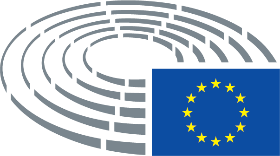 Tekst proponowany przez KomisjęPoprawkaWniosekWniosekROZPORZĄDZENIE PARLAMENTU EUROPEJSKIEGO I RADYROZPORZĄDZENIE PARLAMENTU EUROPEJSKIEGO I RADYokreślające zasady udostępniania na rynku produktów nawozowych z oznakowaniem CE i zmieniające rozporządzenia (WE) nr 1069/2009 i (WE) nr 1107/2009określające zasady udostępniania na rynku produktów nawozowych z oznakowaniem CE i zmieniające rozporządzenia (WE) nr 1069/2009, (WE) nr 1107/2009 i dyrektywę 91/676/EWG(Tekst mający znaczenie dla EOG)(Tekst mający znaczenie dla EOG)Tekst proponowany przez KomisjęPoprawka(1)	Warunki udostępniania nawozów na rynku wewnętrznym zostały częściowo zharmonizowane rozporządzeniem (WE) nr 2003/2003 Parlamentu Europejskiego i Rady15, które obejmuje prawie wyłącznie nawozy z materiałów wydobytych z ziemi lub nawozy z wytworzonych chemicznie materiałów nieorganicznych. Ponadto w nawożeniu należy stosować materiały pochodzące z recyklingu lub materiały organiczne. Aby zachęcić do dalszego wykorzystywania takich materiałów, należy ustanowić zharmonizowane warunki udostępniania nawozów z materiałów pochodzących z recyklingu lub materiałów organicznych na całym rynku wewnętrznym. Należy zatem rozszerzyć zakres harmonizacji, aby objąć nią materiały pochodzące z recyklingu i materiały organiczne.(1)	Warunki udostępniania nawozów na rynku wewnętrznym zostały częściowo zharmonizowane rozporządzeniem (WE) nr 2003/2003 Parlamentu Europejskiego i Rady15, które obejmuje prawie wyłącznie nawozy z materiałów wydobytych z ziemi lub nawozy z wytworzonych chemicznie materiałów nieorganicznych. Ponadto w nawożeniu należy stosować materiały pochodzące z recyklingu lub materiały organiczne. Aby zachęcić do dalszego wykorzystywania takich materiałów, należy ustanowić zharmonizowane warunki udostępniania nawozów z materiałów pochodzących z recyklingu lub materiałów organicznych na całym rynku wewnętrznym. Zachęcanie do większego korzystania z odzyskanych składników pokarmowych przyczyniłoby się w dalszym stopniu do rozwoju gospodarki o obiegu zamkniętym i umożliwiłoby bardziej zasobooszczędne ogólne wykorzystanie składników pokarmowych przy jednoczesnym zmniejszeniu uzależnienia UE od składników pokarmowych z państw trzecich. Należy zatem rozszerzyć zakres harmonizacji, aby objąć nią materiały pochodzące z recyklingu i materiały organiczne.____________________________________15 Rozporządzenie (WE) nr 2003/2003 Parlamentu Europejskiego i Rady z dnia 13 października 2003 r. w sprawie nawozów (Dz.U. L 304 z 21.11.2003, s. 1).15 Rozporządzenie (WE) nr 2003/2003 Parlamentu Europejskiego i Rady z dnia 13 października 2003 r. w sprawie nawozów (Dz.U. L 304 z 21.11.2003, s. 1).Tekst proponowany przez KomisjęPoprawka(1a)	Niniejsze rozporządzenie powinno sprzyjać celom gospodarki o obiegu zamkniętym przy jednoczesnym zagwarantowaniu rolnikom bezpieczeństwa zaopatrzenia w wysoko wydajne nawozy. Do dnia ... Komisja powinna przedłożyć Parlamentowi Europejskiemu i Radzie sprawozdanie  ze stosowania niniejszego rozporządzenia. [Dz.U.: proszę wstawić datę: pięć lat po wejściu w życie rozporządzenia].Tekst proponowany przez KomisjęPoprawka(8)	Zanieczyszczenia w produktach nawozowych z oznakowaniem CE, na przykład kadm, mogą stanowić potencjalne zagrożenie dla zdrowia ludzi i zwierząt oraz dla środowiska, ponieważ kumulują się w środowisku i przenikają do łańcucha pokarmowego. Ilość zanieczyszczeń w takich produktach należy zatem ograniczyć. Ponadto należy zapobiegać występowaniu zanieczyszczeń (zwłaszcza polimerów, ale także metalu i szkła) w produktach nawozowych z oznakowaniem CE pochodzących z bioodpadów lub je ograniczać w miarę możliwości technicznych przez wykrywanie takich zanieczyszczeń w ramach selektywnej zbiórki bioodpadów przed przetworzeniem.(8)	Zanieczyszczenia w produktach nawozowych z oznakowaniem CE, na przykład kadm, stanowią zagrożenie dla zdrowia ludzi i zwierząt oraz dla środowiska, ponieważ kumulują się w środowisku i przenikają do łańcucha pokarmowego. Niektóre państwa członkowskie już nakładają poziomy zanieczyszczeń w odniesieniu do kadmu ze względu na stwarzane przezeń ryzyko dla zdrowia ludzi i zwierząt oraz dla środowiska. Ilość zanieczyszczeń w takich produktach należy zatem ograniczyć. Ponadto należy zapobiegać występowaniu zanieczyszczeń (zwłaszcza polimerów, ale także metalu i szkła) w produktach nawozowych z oznakowaniem CE pochodzących z bioodpadów lub je ograniczać w miarę możliwości technicznych przez wykrywanie takich zanieczyszczeń w ramach selektywnej zbiórki bioodpadów przed przetworzeniem.Tekst proponowany przez KomisjęPoprawka(8a)	Państwa członkowskie, które już teraz na szczeblu krajowym stosują bardziej rygorystyczne dopuszczalne wartości w odniesieniu do zawartości kadmu w nawozach, mają możliwość utrzymania tych limitów do czasu, aż reszta Unii osiągnie równie ambitny poziom. Tekst proponowany przez KomisjęPoprawka(8b)	W całej Unii należy wprowadzić obowiązek oznakowania zawartości kadmu dla produktów nawozowych z oznakowaniem CE, aby określić faktyczną zawartość kadmu (Cd) w mg/kg pięciotlenku fosforu (P205). Obowiązek ten można wypełnić umieszczając na produkcie wyraźnie widoczne kolorowe oznakowanie, by użytkownicy mogli natychmiast rozpoznać, czy stosują produkt zawierający większą czy mniejszą ilość kadmu. Należy umożliwić wprowadzenie specjalnych oznakowań dla produktów nawozowych z faktyczną zawartością kadmu równą lub mniejszą niż 20 mg/kg pięciotlenku fosforu (P205).Tekst proponowany przez KomisjęPoprawka(10a)	Aby wykorzystać postępy techniczne w zakresie potencjalnego stosowania produktów ubocznych pochodzenia zwierzęcego, należy bez zbędnej zwłoki dodatkowo rozszerzyć odpowiednią kategorię materiału składowego dzięki uwzględnieniu większej liczby produktów ubocznych pochodzenia zwierzęcego. Rozszerzona kategoria materiału składowego może przyczynić się do tworzenia większej liczby możliwości i pewności prawa dla producentów i przedsiębiorstw dzięki uwolnieniu potencjału lepszego wykorzystania składników pokarmowych z produktów ubocznych pochodzenia zwierzęcego, takich jak obornik zwierzęcy. W związku z tym należy przekazać Komisji uprawnienia do przyjmowania aktów delegowanych zgodnie z art. 290 Traktatu o funkcjonowaniu Unii Europejskiej, aby dodać bez zbędnej zwłoki do określonych kategorii materiałów składowych pewne produkty uboczne pochodzenia zwierzęcego.Tekst proponowany przez KomisjęPoprawka(10b)	W przypadku produktów ubocznych pochodzenia zwierzęcego, takich jak obornik zwierzęcy,  powszechnie już stosowanych w państwach członkowskich do produkcji nawozów, należy bez zbędnej zwłoki określić punkt końcowy, nie później niż ... [Dz.U.: proszę wstawić datę: [6 miesięcy od wejścia w życie niniejszego rozporządzenia].Tekst proponowany przez KomisjęPoprawka(13)	Stwierdzono, że na rynku istnieje popyt na użytkowanie pewnych odpadów z odzysku w rozumieniu dyrektywy Parlamentu Europejskiego i Rady 2008/98/WE20 jako produktów nawozowych. Ponadto należy określić wymagania dotyczące odpadów stosowanych jako wsad w procesie odzysku, wymagania dotyczące procesów i technik przetwarzania, a także wymagania dotyczące produktów nawozowych uzyskanych w procesie odzysku, aby zapewnić, by użytkowanie tych produktów nie prowadziło do ogólnych niekorzystnych skutków dla środowiska lub zdrowia ludzkiego. W przypadku produktów nawozowych z oznakowaniem CE wymagania te należy określić w niniejszym rozporządzeniu. W związku z tym, począwszy od momentu spełnienia wszystkich wymagań niniejszego rozporządzenia, produktów takich nie należy już traktować jak odpadów w rozumieniu dyrektywy 2008/98/WE.(13)	Stwierdzono, że na rynku istnieje popyt na użytkowanie pewnych odpadów z odzysku, takich jak struwit, biowęgiel i produkty na bazie popiołów, w rozumieniu dyrektywy Parlamentu Europejskiego i Rady 2008/98/WE20 jako produktów nawozowych. Ponadto należy określić wymagania dotyczące odpadów stosowanych jako wsad w procesie odzysku, wymagania dotyczące procesów i technik przetwarzania, a także wymagania dotyczące produktów nawozowych uzyskanych w procesie odzysku, aby zapewnić, by użytkowanie tych produktów nie prowadziło do ogólnych niekorzystnych skutków dla środowiska lub zdrowia ludzkiego. W przypadku produktów nawozowych z oznakowaniem CE wymagania te należy określić w niniejszym rozporządzeniu. W związku z tym, począwszy od momentu spełnienia wszystkich wymagań niniejszego rozporządzenia, produktów takich nie należy już traktować jak odpadów w rozumieniu dyrektywy 2008/98/WE. Aby wykorzystać rozwój technologii i w dalszym stopniu pobudzić innowacje w zakresie odzysku wartościowych strumieni odpadów, Komisja powinna posiadać uprawnienia do przyjmowania aktów delegowanych zgodnie z art. 290 Traktatu o funkcjonowaniu Unii Europejskiej, aby dodać lub rozszerzyć odpowiednie kategorie materiałów składowych w celu uwzględnienia większej ilości odzyskanych odpadów nadających się do wykorzystania w produkcji produktów nawozowych z oznakowaniem CE, takich jak struwit, biowęgiel i produkty na bazie popiołów. Właściwa ocena i określenie wymogów w zakresie przetwarzania powinno rozpocząć się bezpośrednio po wejściu w życie niniejszego rozporządzenia.____________________________________20 Dyrektywa Parlamentu Europejskiego i Rady 2008/98/WE w sprawie odpadów oraz uchylająca niektóre dyrektywy (Dz.U. L 312 z 22.11.2008, s. 3).20 Dyrektywa Parlamentu Europejskiego i Rady 2008/98/WE w sprawie odpadów oraz uchylająca niektóre dyrektywy (Dz.U. L 312 z 22.11.2008, s. 3).Tekst proponowany przez KomisjęPoprawka(15)	Niektóre substancje, mieszaniny i mikroorganizmy, określane potocznie jako biostymulatory, nie są wprawdzie składnikami pokarmowymi, ale również stymulują procesy odżywiania roślin. Jeżeli takie produkty mają na celu wyłącznie lepsze przyswajanie składników pokarmowych przez rośliny, zwiększenie ich odporności na stres abiotyczny lub poprawę cech jakościowych upraw, są one z natury bardziej podobne do produktów nawozowych niż do większości kategorii produktów ochrony roślin. Takie produkty powinny zatem kwalifikować się do uzyskania oznakowania CE na mocy niniejszego rozporządzenia i zostać wyłączone z zakresu rozporządzenia Parlamentu Europejskiego i Rady (WE) nr 1107/200921. Należy zatem odpowiednio zmienić rozporządzenie (WE) nr 1107/2009.(15)	Niektóre substancje, mikroorganizmy i ich mieszaniny, określane potocznie jako biostymulatory, nie muszą być składnikami pokarmowymi, ale również stymulują ogólny wigor i procesy odżywiania roślin. Jeżeli takie produkty mają na celu wyłącznie lepsze przyswajanie składników pokarmowych przez rośliny, dostępność składników pokarmowych, zwiększenie ich odporności na stres abiotyczny, poprawę cech jakościowych roślin, lepszy rozkład materii organicznej w glebie lub zwiększanie dostępności ograniczonych składników pokarmowych w glebie lub ryzosferze, lub zwiększenie plonów są one z natury bardziej podobne do produktów nawozowych niż do większości kategorii produktów ochrony roślin. Takie produkty powinny zatem kwalifikować się do uzyskania oznakowania CE na mocy niniejszego rozporządzenia i zostać wyłączone z zakresu rozporządzenia Parlamentu Europejskiego i Rady (WE) nr 1107/200921. Należy zatem odpowiednio zmienić rozporządzenie (WE) nr 1107/2009. __________________________________21 Rozporządzenie Parlamentu Europejskiego i Rady (WE) nr 1107/2009 z dnia 21 października 2009 r. dotyczące wprowadzania do obrotu środków ochrony roślin i uchylające dyrektywy Rady 79/117/EWG i 91/414/EWG (Dz.U. L 309 z 24.11.2009, s. 1).21 Rozporządzenie Parlamentu Europejskiego i Rady (WE) nr 1107/2009 z dnia 21 października 2009 r. dotyczące wprowadzania do obrotu środków ochrony roślin i uchylające dyrektywy Rady 79/117/EWG i 91/414/EWG (Dz.U. L 309 z 24.11.2009, s. 1).Tekst proponowany przez KomisjęPoprawka(17)	Niniejsze rozporządzenie nie powinno uniemożliwiać stosowania istniejącego prawodawstwa unijnego dotyczącego kwestii ochrony zdrowia, bezpieczeństwa i środowiska, których nie objęto niniejszym rozporządzeniem. Niniejsze rozporządzenie powinno być zatem stosowane, nie naruszając dyrektywy Rady 86/278/EWG22, dyrektywy Rady 89/391/EWG23, rozporządzenia (WE) nr 1907/2006 Parlamentu Europejskiego i Rady24, rozporządzenia Parlamentu Europejskiego i Rady (WE) nr 1272/200825 , rozporządzenia Komisji (WE) nr 1881/200626, dyrektywy Rady 2000/29/WE27, rozporządzenia Parlamentu Europejskiego i Rady (UE) nr 98/201328 oraz rozporządzenia Parlamentu Europejskiego i Rady (UE) nr 1143/201429.(17)	Niniejsze rozporządzenie nie powinno uniemożliwiać stosowania istniejącego prawodawstwa unijnego dotyczącego kwestii ochrony zdrowia, bezpieczeństwa i środowiska, których nie objęto niniejszym rozporządzeniem. Niniejsze rozporządzenie powinno być zatem stosowane, nie naruszając dyrektywy Rady 86/278/EWG22, dyrektywy Rady 91/676/EWG22a, dyrektywy Rady 2000/60/WE 22b, dyrektywy Rady 89/391/EWG23, rozporządzenia (WE) nr 1907/2006 Parlamentu Europejskiego i Rady24, rozporządzenia Parlamentu Europejskiego i Rady (WE) nr 1272/200825 , rozporządzenia Komisji (WE) nr 1881/200626, dyrektywy Rady 2000/29/WE27, rozporządzenia Parlamentu Europejskiego i Rady (UE) nr 98/201328 oraz rozporządzenia Parlamentu Europejskiego i Rady (UE) nr 1143/201429 i rozporządzenia Rady (WE) nr 834/2007 29a .____________________________________22 Dyrektywa Rady 86/278/EWG z dnia 12 czerwca 1986 r. w sprawie ochrony środowiska, w szczególności gleby, w przypadku wykorzystywania osadów ściekowych w rolnictwie (Dz.U. L 181 z 4.7.1986, s. 6).22 Dyrektywa Rady 86/278/EWG z dnia 12 czerwca 1986 r. w sprawie ochrony środowiska, w szczególności gleby, w przypadku wykorzystywania osadów ściekowych w rolnictwie (Dz.U. L 181 z 4.7.1986, s. 6).22a Dyrektywa Rady 91/676/EWG z dnia 12 grudnia 1991 r. w sprawie ochrony wód przed zanieczyszczeniami powodowanymi przez azotany pochodzące ze źródeł rolniczych. (Dz.U. L 375 z 31.12.1991, s. 1).22b Dyrektywa 2000/60/WE Parlamentu Europejskiego i Rady z dnia 23 października 2000 r. ustanawiająca ramy wspólnotowego działania w dziedzinie polityki wodnej (Dz.U. L 327 z 22.12.2000, s. 1–73).23 Dyrektywa Rady 89/391/EWG z dnia 12 czerwca 1989 r. w sprawie wprowadzenia środków w celu poprawy bezpieczeństwa i zdrowia pracowników w miejscu pracy (Dz.U. L 183 z 29.6.1989, s. 1).23 Dyrektywa Rady 89/391/EWG z dnia 12 czerwca 1989 r. w sprawie wprowadzenia środków w celu poprawy bezpieczeństwa i zdrowia pracowników w miejscu pracy (Dz.U. L 183 z 29.6.1989, s. 1).24 Rozporządzenie (WE) nr 1907/2006 Parlamentu Europejskiego i Rady z dnia 18 grudnia 2006 r. w sprawie rejestracji, oceny, udzielania zezwoleń i stosowanych ograniczeń w zakresie chemikaliów (REACH) (Dz.U. L 396 z 30.12.2006, s. 1).24 Rozporządzenie (WE) nr 1907/2006 Parlamentu Europejskiego i Rady z dnia 18 grudnia 2006 r. w sprawie rejestracji, oceny, udzielania zezwoleń i stosowanych ograniczeń w zakresie chemikaliów (REACH) (Dz.U. L 396 z 30.12.2006, s. 1).25 Rozporządzenie Parlamentu Europejskiego i Rady (WE) nr 1272/2008 z dnia 16 grudnia 2008 r. w sprawie klasyfikacji, oznakowania i pakowania substancji i mieszanin (Dz.U. L 353 z 31.12.2008, s. 1).25 Rozporządzenie Parlamentu Europejskiego i Rady (WE) nr 1272/2008 z dnia 16 grudnia 2008 r. w sprawie klasyfikacji, oznakowania i pakowania substancji i mieszanin (Dz.U. L 353 z 31.12.2008, s. 1).26 Rozporządzenie Komisji (WE) nr 1881/2006 z dnia 19 grudnia 2006 r. ustalające najwyższe dopuszczalne poziomy niektórych zanieczyszczeń w środkach spożywczych (Dz.U. L 364 z 20.12.2006, s. 5).26 Rozporządzenie Komisji (WE) nr 1881/2006 z dnia 19 grudnia 2006 r. ustalające najwyższe dopuszczalne poziomy niektórych zanieczyszczeń w środkach spożywczych (Dz.U. L 364 z 20.12.2006, s. 5).27 Dyrektywa Rady 2000/29/WE z dnia 8 maja 2000 r. w sprawie środków ochronnych przed wprowadzaniem do Wspólnoty organizmów szkodliwych dla roślin lub produktów roślinnych i przed ich rozprzestrzenianiem się we Wspólnocie (Dz.U. L 169 z 10.7.2000, s. 1).27 Dyrektywa Rady 2000/29/WE z dnia 8 maja 2000 r. w sprawie środków ochronnych przed wprowadzaniem do Wspólnoty organizmów szkodliwych dla roślin lub produktów roślinnych i przed ich rozprzestrzenianiem się we Wspólnocie (Dz.U. L 169 z 10.7.2000, s. 1).28 Rozporządzenie Parlamentu Europejskiego i Rady (UE) nr 98/2013 z dnia 15 stycznia 2013 r. w sprawie wprowadzania do obrotu i używania prekursorów materiałów wybuchowych (Dz.U. L 39 z 9.2.2013, s. 1).28 Rozporządzenie Parlamentu Europejskiego i Rady (UE) nr 98/2013 z dnia 15 stycznia 2013 r. w sprawie wprowadzania do obrotu i używania prekursorów materiałów wybuchowych (Dz.U. L 39 z 9.2.2013, s. 1).29 Rozporządzenie Parlamentu Europejskiego i Rady (UE) nr 1143/2014 z dnia 22 października 2014 r. w sprawie działań zapobiegawczych i zaradczych w odniesieniu do wprowadzania i rozprzestrzeniania inwazyjnych gatunków obcych (Dz.U. L 317 z 4.11.2014, s. 35).29 Rozporządzenie Parlamentu Europejskiego i Rady (UE) nr 1143/2014 z dnia 22 października 2014 r. w sprawie działań zapobiegawczych i zaradczych w odniesieniu do wprowadzania i rozprzestrzeniania inwazyjnych gatunków obcych (Dz.U. L 317 z 4.11.2014, s. 35).29a Rozporządzenie Rady (WE) nr 834/2007 z dnia 28 czerwca 2007 r. w sprawie produkcji ekologicznej i znakowania produktów ekologicznych (Dz.U. L 189/2007 z 20.7.2007).Tekst proponowany przez KomisjęPoprawka(55)	W dziedzinie recyklingu odpadów dokonuje się obiecujący postęp techniczny, np. recykling fosforu z osadów ściekowych czy wytwarzanie produktów nawozowych z produktów ubocznych pochodzenia zwierzęcego, np. biowęgla. W przypadku produktów zawierających takie materiały lub składających się z nich powinna istnieć możliwość dostępu do rynku wewnętrznego bez zbędnej zwłoki, jeżeli proces produkcyjny poddano analizie naukowej a wymagania dotyczące procesu ustanowiono na poziomie Unii. W tym celu należy przekazać Komisji uprawnienia do przyjęcia aktów zgodnie z art. 290 Traktatu o funkcjonowaniu Unii Europejskiej w odniesieniu do określania większych lub dodatkowych kategorii produktów nawozowych z oznakowaniem CE lub materiałów składowych nadających się do wykorzystania w produkcji takich produktów. W przypadku produktów ubocznych pochodzenia zwierzęcego kategorie materiałów składowych należy rozszerzyć lub dodać tylko wtedy, gdy ustalono punkt końcowy łańcucha produkcyjnego zgodnie z procedurami ustanowionymi w rozporządzeniu (WE) nr 1069/2009, ponieważ produkty uboczne pochodzenia zwierzęcego, dla których nie ustalono takiego punktu końcowego, są i tak wyłączone z zakresu niniejszego rozporządzenia.(55)	W dziedzinie recyklingu odpadów dokonuje się obiecujący postęp techniczny, np. recykling fosforu z osadów ściekowych, w szczególności w postaci struwitu, wytwarzanie produktów nawozowych z produktów ubocznych pochodzenia zwierzęcego, np. biowęgla, oraz odzyskiwanie fosforu po spaleniu, w szczególności z produktów na bazie popiołu, mając na uwadze, że takie produkty są już dozwolone w szeregu państw członkowskich na mocy prawa krajowego. W przypadku produktów zawierających takie materiały lub składających się z nich powinna istnieć możliwość dostępu do rynku wewnętrznego bez zbędnej zwłoki, jeżeli proces produkcyjny poddano analizie naukowej a wymagania dotyczące procesu ustanowiono na poziomie Unii. W tym celu należy przekazać Komisji uprawnienia do przyjęcia aktów zgodnie z art. 290 TFUE w odniesieniu do określania większych lub dodatkowych kategorii produktów nawozowych z oznakowaniem CE lub materiałów składowych nadających się do wykorzystania w produkcji takich produktów. W szczególności akt delegowany dodający struwit, biowęgiel i produkty na bazie popiołu do kategorii materiału składowego powinien zostać przyjęty bez zbędnej zwłoki po wejściu w życie niniejszego rozporządzenia. W przypadku produktów ubocznych pochodzenia zwierzęcego kategorie materiałów składowych należy rozszerzyć lub dodać tylko wtedy, gdy ustalono punkt końcowy łańcucha produkcyjnego zgodnie z procedurami ustanowionymi w rozporządzeniu (WE) nr 1069/2009.Tekst proponowany przez KomisjęPoprawka(56)	Ponadto powinna istnieć możliwość natychmiastowego reagowania na nowe ustalenia dotyczące warunków, w których produkty nawozowe z oznakowaniem CE są wystarczająco skuteczne, oraz na nowe oceny ryzyka dotyczące zdrowia ludzi, zwierząt lub roślin, bezpieczeństwa lub środowiska. W związku z tym należy przekazać Komisji uprawnienia do przyjęcia aktów zgodnie z art. 290 Traktatu w celu zmiany wymagań mających zastosowanie do różnych kategorii produktów nawozowych z oznakowaniem CE.(56)	Ponadto powinna istnieć możliwość natychmiastowego reagowania na nowe ustalenia dotyczące warunków, w których produkty nawozowe z oznakowaniem CE są wystarczająco skuteczne, oraz na nowe oceny ryzyka dotyczące zdrowia ludzi, zwierząt lub roślin, bezpieczeństwa lub środowiska, przy uwzględnieniu ocen dokonanych przez organy w państwach członkowskich lub we współpracy z nimi. W związku z tym należy przekazać Komisji uprawnienia do przyjęcia aktów zgodnie z art. 290 Traktatu w celu zmiany wymagań mających zastosowanie do różnych kategorii produktów nawozowych z oznakowaniem CE.Tekst proponowany przez KomisjęPoprawka(59a)	Należy przewidzieć możliwość dalszego wykorzystywania produktów wprowadzonych do obrotu w ramach wzajemnego uznawania zgodnie z rozporządzeniem (WE) nr 764/2008 Parlamentu Europejskiego i Rady1a.__________________1a Rozporządzenie Parlamentu Europejskiego i Rady (WE) nr 764/2008 z dnia 9 lipca 2008 r. ustanawiające procedury dotyczące stosowania niektórych krajowych przepisów technicznych do produktów wprowadzonych legalnie do obrotu w innym państwie członkowskim oraz uchylające decyzję nr 3052/95/WE, Dz. U. L 218 z dnia 13.8.2008, s. 21.Tekst proponowany przez KomisjęPoprawkaba)	dyrektywy 91/676/EWG;Tekst proponowany przez KomisjęPoprawkabb)	dyrektywy 2000/60/WE;Tekst proponowany przez KomisjęPoprawkaha)	rozporządzenia (WE) nr 834/2007.Tekst proponowany przez KomisjęPoprawka1)	„produkt nawozowy” oznacza substancję, mieszaninę, mikroorganizm lub każdy inny materiał, stosowane lub przeznaczone do stosowania – w postaci własnej albo w połączeniu z innym materiałem – na roślinach lub ich ryzosferze w celu dostarczenia roślinom składnika pokarmowego lub poprawy efektywności wykorzystania składników pokarmowych;1)	„produkt nawozowy” oznacza substancję, mieszaninę, mikroorganizm lub każdy inny materiał, stosowane lub przeznaczone do stosowania – w postaci własnej albo w połączeniu z innym materiałem – na grzybach lub ich mykosferze lub roślinach  na dowolnym etapie wzrostu, w tym na nasionach, i/lub ich ryzosferze w celu dostarczenia roślinom lub grzybom składników pokarmowych lub poprawy fizycznych bądź biologicznych warunków ich wzrostu albo ogólnego wigoru, plonów i jakości roślin dzięki zwiększeniu efektywności wykorzystania składników pokarmowych, w tym dzięki zwiększaniu zdolności rośliny do pobierania składników pokarmowych z fyllosfery (z wyjątkiem  produktów ochrony roślin objętych rozporządzeniem (WE) nr 1107/2009); Tekst proponowany przez KomisjęPoprawkaPaństwa członkowskie nie utrudniają udostępniania na rynku produktów nawozowych z oznakowaniem CE zgodnych z niniejszym rozporządzeniem.Państwa członkowskie nie utrudniają udostępniania na rynku produktów nawozowych z oznakowaniem CE zgodnych z niniejszym rozporządzeniem ze względu na skład, etykietowanie lub inne postanowienia zawarte w niniejszym rozporządzeniu. W odniesieniu do produktów nawozowych z oznakowaniem CE państwa członkowskie mogą zachować lub przyjąć przepisy krajowe w celu ochrony zdrowia ludzkiego i środowiska. Przepisy te nie mogą jednak wiązać się z wymogiem zmiany produktów nawozowych z oznakowaniem CE, które są zgodne z niniejszym rozporządzeniem. Przepisy te nie mogą również oddziaływać na warunki udostępniania tych produktów na rynku.Tekst proponowany przez KomisjęPoprawka2a.	Równocześnie z publikacją niniejszego rozporządzenia w Dzienniku Urzędowym Unii Europejskiej Komisja publikuje wytyczne dla producentów i organów nadzoru rynku, zawierające precyzyjne wskazówki i przykłady dotyczące wyglądu etykiety. Te wytyczne precyzują również inne stosowne informacje, o których mowa w załączniku III część I ust. 2 lit. d).Tekst proponowany przez KomisjęPoprawka9.	Na uzasadnione żądanie właściwego organu krajowego producenci udzielają mu wszelkich informacji i udostępniają dokumentację, w formie papierowej lub elektronicznej, konieczne do wykazania zgodności produktu nawozowego z oznakowaniem CE z wymaganiami niniejszego rozporządzenia, w języku łatwo zrozumiałym dla tego organu. Na żądanie tego organu podejmują z nim współpracę we wszelkich działaniach zmierzających do usunięcia zagrożenia, jakie stanowi produkt nawozowy z oznakowaniem CE wprowadzony przez nich do obrotu.9.	Na żądanie właściwego organu krajowego producenci udzielają mu wszelkich informacji i udostępniają dokumentację, w formie papierowej lub elektronicznej, konieczne do wykazania zgodności produktu nawozowego z oznakowaniem CE z wymaganiami niniejszego rozporządzenia, w języku łatwo zrozumiałym dla tego organu. Na żądanie tego organu podejmują z nim współpracę we wszelkich działaniach zmierzających do usunięcia zagrożenia, jakie stanowi produkt nawozowy z oznakowaniem CE wprowadzony przez nich do obrotu.Tekst proponowany przez KomisjęPoprawkaa)	prostych lub wieloskładnikowych, stałych, nieorganicznych nawozów makroskładnikowych, na bazie azotanu amonu, o wysokiej zawartości azotu, jak określono w kategorii funkcji produktu 1(C)(I)(a)(i-ii)(A) w załączniku I;a)	prostych lub wieloskładnikowych, stałych, mineralnych nawozów makroskładnikowych, na bazie azotanu amonu, o wysokiej zawartości azotu, jak określono w kategorii funkcji produktu 1(C)(I)(a)(i-ii)(A) w załączniku I;(Poprawka zmieniająca termin „nawóz nieorganiczny” na „nawóz mineralny” ma zastosowanie do całego tekstu. jej przyjęcie wiąże się z koniecznością wprowadzenia zmian w całym dokumencie).Tekst proponowany przez KomisjęPoprawkab)	na uzasadnione żądanie właściwego organu krajowego udzielanie mu wszelkich informacji i udostępnianie dokumentacji koniecznej do wykazania zgodności danego produktu nawozowego z oznakowaniem CE z wymaganiami;b)	na żądanie właściwego organu krajowego udzielanie mu wszelkich informacji i udostępnianie dokumentacji koniecznej do wykazania zgodności danego produktu nawozowego z oznakowaniem CE z wymaganiami;Tekst proponowany przez KomisjęPoprawka5.	Na uzasadnione żądanie właściwego organu krajowego dystrybutorzy udzielają mu wszelkich informacji i udostępniają dokumentację w formie papierowej lub elektronicznej, konieczne do wykazania zgodności produktu nawozowego z oznakowaniem CE. Na żądanie tego organu podejmują z nim współpracę we wszelkich działaniach zmierzających do usunięcia zagrożenia, jakie stanowi produkt nawozowy z oznakowaniem CE udostępniony przez nich na rynku.5.	Na żądanie właściwego organu krajowego dystrybutorzy udzielają mu wszelkich informacji i udostępniają dokumentację w formie papierowej lub elektronicznej, konieczne do wykazania zgodności produktu nawozowego z oznakowaniem CE. Na żądanie tego organu podejmują z nim współpracę we wszelkich działaniach zmierzających do usunięcia zagrożenia, jakie stanowi produkt nawozowy z oznakowaniem CE udostępniony przez nich na rynku.Tekst proponowany przez KomisjęPoprawka(1)	Produkt nawozowy z oznakowaniem CE, który został poddany procesowi odzysku i spełnia wymagania niniejszego rozporządzenia, uznaje się za spełniający warunki określone w art. 6 ust. 1 dyrektywy 2008/98/WE i w związku z tym uznaje się, że nie ma on już statusu odpadu.(1)	W przypadku gdy materiał, który był odpadem, został poddany procesowi odzysku zgodnie z rozporządzeniem, a spełniający wymogi produkt nawozowy z oznakowaniem CE zawiera taki materiał lub składa się z takiego materiału, materiał ten uznaje się za spełniający warunki określone w art. 6 ust. 1 dyrektywy 2008/98/WE i w związku z tym uznaje się, że od momentu sporządzenia deklaracji zgodności Unii nie ma on już statusu odpadu.Tekst proponowany przez KomisjęPoprawkaZa taką jednostkę można uznać jednostkę należącą do stowarzyszenia przedsiębiorców lub zrzeszenia zawodowego reprezentującego przedsiębiorstwa zaangażowane w projektowanie, produkcję, dostarczanie lub wykorzystywanie produktów nawozowych z oznakowaniem CE, które ocenia, pod warunkiem że wykazano jej niezależność i brak konfliktu interesów.Za taką jednostkę nie można uznać jednostki należącej do stowarzyszenia przedsiębiorców lub zrzeszenia zawodowego reprezentującego przedsiębiorstwa zaangażowane w projektowanie, produkcję, dostarczanie lub wykorzystywanie produktów nawozowych z oznakowaniem CE, które ocenia.Tekst proponowany przez KomisjęPoprawkaGwarantuje się bezstronność jednostki oceniającej zgodność, jej ścisłego kierownictwa i pracowników odpowiedzialnych za realizację zadań związanych z oceną zgodności.Gwarantuje się bezstronność jednostki oceniającej zgodność, jej ścisłego kierownictwa i pracowników odpowiedzialnych za realizację zadań związanych z oceną zgodności. Pracownikom, którzy zgłaszają naruszenia, do jakich dochodzi w jednostkach oceniających zgodność, zapewnia się stosowną ochronę przynajmniej przed środkami odwetowymi, dyskryminacją lub innymi rodzajami niesprawiedliwego traktowania.Tekst proponowany przez KomisjęPoprawka2.	Jednostki notyfikowane przekazują pozostałym jednostkom notyfikowanym na mocy niniejszego rozporządzenia, które prowadzą podobną działalność w zakresie oceny zgodności tych samych produktów nawozowych z oznakowaniem CE, istotne informacje na temat kwestii związanych z negatywnymi wynikami oceny zgodności, a na żądanie również na temat kwestii związanych z wynikami pozytywnymi.2.	Nie naruszając obowiązujących przepisów Unii dotyczących ochrony danych i poufności informacji handlowych, a także ochrony testów i badań przekazanych w celu oceny zgodności, jednostki notyfikowane przekazują pozostałym jednostkom notyfikowanym na mocy rozporządzenia, które prowadzą podobną działalność w zakresie oceny zgodności tych samych produktów nawozowych z oznakowaniem CE, istotne informacje na temat kwestii związanych z negatywnymi wynikami oceny zgodności, a na żądanie również na temat kwestii związanych z wynikami pozytywnymi.Tekst proponowany przez KomisjęPoprawka1.	Komisja jest uprawniona do przyjmowania aktów delegowanych zgodnie z art. 43 w celu zmiany załączników I–IV w celu dostosowania ich do postępu technicznego i ułatwienia dostępu do rynku wewnętrznego i swobodnego przepływu dla produktów nawozowych z oznakowaniem CE,1.	Komisja jest uprawniona do przyjmowania aktów delegowanych zgodnie z art. 43 w celu zmiany załączników I–IV i dostosowania ich do postępu technicznego, w szczególności w odniesieniu do produkcji nawozów z produktów ubocznych pochodzenia zwierzęcego i materiałów pochodzących z odzysku odpadów lub które są stosowane przez producentów jako uboczne lub równoległe produkty z innych procesów przemysłowych lub rolniczych, a także produkty pochodzące z recyklingu, z uwzględnieniem produktów i materiałów już zatwierdzonych w państwach członkowskich, oraz w celu ułatwienia dostępu do rynku wewnętrznego i swobodnego przepływu dla produktów nawozowych z oznakowaniem CE:Tekst proponowany przez KomisjęPoprawkaa)	które prawdopodobnie będą objęte intensywnym handlem na rynku wewnętrznym, oraza)	w których przypadku istnieje możliwość objęcia intensywnym handlem na rynku wewnętrznym, oraz Tekst proponowany przez KomisjęPoprawka1a.	Po wejściu w życie rozporządzenia Komisja przyjmuje bez zbędnej zwłoki akt delegowany zgodnie z akapitem pierwszym w celu zmiany kategorii materiałów składowych określonych w załączniku II,  w celu dodania do nich w szczególności produktów ubocznych pochodzenia zwierzęcego, struwitu, biowęgla i produktów na bazie popiołów, oraz w celu określenia wymogów, na podstawie których produkty te zostaną dodane do wymienionych kategorii.  Komisja przede wszystkim kładzie nacisk na postęp technologiczny pod względem odzysku składników pokarmowych.Tekst proponowany przez KomisjęPoprawka1b.	Do dnia [Dz.U. proszę wstawić datę: sześć miesięcy od daty publikacji rozporządzenia] Komisja przyjmuje akt delegowany zgodnie z ust. 1 w celu zmiany załącznika II i dodania punktów końcowych w łańcuchu produkcyjnym, które określono na podstawie art. 5 ust. 2 akapit drugi rozporządzenia (WE) nr 1069/2009, w odniesieniu do produktów ubocznych pochodzenia zwierzęcego wymienionych w CMC11 rozporządzenia..Tekst proponowany przez KomisjęPoprawkaa) 	nazwa mikroorganizmu; a) 	nazwa mikroorganizmu, do poziomu szczepu;Tekst proponowany przez KomisjęPoprawkad)	taksonomiczny związek z gatunkami mikroorganizmów, które spełniają wymagania w zakresie uznanego domniemania bezpieczeństwa przyznanego przez Europejską Agencję Bezpieczeństwa Żywności;d)	taksonomiczny związek z gatunkami mikroorganizmów, które spełniają wymagania w zakresie uznanego domniemania bezpieczeństwa przyznanego przez Europejski Urząd ds. Bezpieczeństwa Żywności;Tekst proponowany przez KomisjęPoprawka2a.	Komisja jest uprawniona zgodnie z art. 43 do przyjmowania aktów delegowanych dotyczących określenia wymogów oceny bezpieczeństwa nowych mikroorganizmów do celów ust. 2. Pierwszy z tych aktów delegowanych jest przedkładany Parlamentowi Europejskiemu i Radzie nie później niż [Dz.U. proszę wstawić datę: jeden rok po wejściu w życie rozporządzenia].Tekst proponowany przez KomisjęPoprawka4a.	Jeżeli chodzi o załącznik I część II uprawnienia do przyjmowania aktów delegowanych zgodnie z ust. 1 i 4 nie obejmują dostosowań do limitów zanieczyszczeń w nim określonych, chyba że nowe limity zanieczyszczeń okażą się niezbędne na skutek dodania nowych materiałów składowych w załączniku II. Po wyznaczeniu nowych limitów zanieczyszczeń stosuje się je tylko do nowo dodanych materiałów składowych.Tekst proponowany przez KomisjęPoprawka4b.	Komisja dokonuje przeglądu załącznika I część II do dnia ... [Dz.U. proszę wstawić datę: dziesięć lat po wejściu w życie rozporządzenia] lub w przypadku, gdy dostępne są nowe odpowiednie informacje naukowe na temat toksyczności i rakotwórczości odpowiednich zanieczyszczeń lub nastąpił postęp technologiczny i wprowadzono innowacje w dziedzinie produkcji i stosowania produktów nawozowych.Tekst proponowany przez KomisjęPoprawka1a) 	w ust. 2 po akapicie pierwszym dodaje się następujący akapit:„W przypadku produktów ubocznych wchodzących w zakres art. 32 i już szeroko stosowanych w państwach członkowskich do produkcji nawozów Komisja ustala punkt końcowy do dnia [Urząd Publikacji, proszę wstawić datę przypadającą sześć miesięcy po dacie opublikowania rozporządzenia w sprawie nawozów]”.Tekst proponowany przez KomisjęPoprawka(3)	„34)	„biostymulator” oznacza produkt, który stymuluje procesy odżywiania rośliny niezależnie od zawartości składników pokarmowych w produkcie i którego jedynym celem jest poprawa co najmniej jednej z następujących właściwości rośliny:(3)	„34) „biostymulator” oznacza produkt zawierający substancję lub mikroorganizm, które stymulują procesy odżywiania rośliny niezależnie od zawartości składników pokarmowych, lub wszelkie połączenie takich substancji lub mikroorganizmów, którego jedynym celem jest poprawa co najmniej jednej z następujących właściwości rośliny lub jej ryzosfery: Tekst proponowany przez KomisjęPoprawkaca)	rozkładu materii organicznej w glebie;Tekst proponowany przez KomisjęPoprawkacb)	dostępności ograniczonych składników pokarmowych w glebie i ryzosferze.Tekst proponowany przez KomisjęPoprawkaArtykuł 46aZmiana dyrektywy 91/676/EWGW dyrektywie 91/676/EWG art. 2 lit. g) otrzymuje brzmienie:„g) „nawóz naturalny” oznacza produkty odpadowe wydalane przez zwierzęta gospodarskie lub mieszaninę ściółki i odchodów wydalanych przez zwierzęta gospodarskie, nawet w formie przetworzonej, chyba że produkty te poddano przetworzeniu zgodnie z rozporządzeniem (WE) nr 1069/2009 i że osiągnęły one wartość zastępczą w stosunku do nawozu azotowego na poziomie co najmniej 90 %.”Tekst proponowany przez KomisjęPoprawkaArtykuł 46bZmiana rozporządzenia (WE) nr 1907/2006Załącznik V pkt 12 otrzymuje brzmienie:„12. Kompost, biogaz i produkty pofermentacyjne”Tekst proponowany przez KomisjęPoprawka1a. 	Państwa członkowskie, które wdrożyły już niższy limit zawartości kadmu dla nawozów organiczno-mineralnych i nieorganicznych, określony w załączniku I część II PFC 1 (B) ust. 3 lit. a) i PFC 1 (C)(I) ust. 2 lit. a), mogą zachować ten surowszy limit, dopóki limit w rozporządzeniu jest taki sam lub niższy. Państwa członkowskie powiadamiają Komisję o istnieniu takich środków krajowych do dnia [Dz.U. proszę wstawić datę: sześć miesięcy po wejściu w życie rozporządzenia] Tekst proponowany przez KomisjęPoprawka2a. 	W drodze odstępstwa od ust. 2 niniejszego artykułu zastosowanie mają art. 42 i 45 od dnia ... [Dz.U. proszę wstawić datę: data wejścia w życie rozporządzenia].Tekst proponowany przez KomisjęPoprawkaIa.	Inhibitor denitryfikacjiTekst proponowany przez KomisjęPoprawkaNawóz organiczny zawiera: Nawóz organiczny zawiera: -	węgiel (C) oraz-	węgiel organiczny (C org.) oraz-	składniki pokarmowe-	składniki pokarmowewyłącznie pochodzenia biologicznego, z wyłączeniem materiałów skamieniałych lub zawartych w formacjach geologicznych.wyłącznie pochodzenia biologicznego, takie jak torf, w tym leonardyt, lignit oraz inne substancje z nich otrzymane, ale z wyłączeniem innych materiałów skamieniałych lub zawartych w formacjach geologicznych.Tekst proponowany przez KomisjęPoprawka-	kadm (Cd)	1,5 mg/kg suchej masy,-	kadm (Cd)	1,0 mg/kg suchej masy,Tekst proponowany przez KomisjęPoprawka-	ołów (Pb)	120 mg/kg suchej masy oraz-	ołów (Pb)	20 mg/kg suchej masy orazTekst proponowany przez KomisjęPoprawka-	biuret (C2H5N3O2)	12 g/kg suchej masy.-	biuret (C2H5N3O2) poniżej progu wykrywalności.Tekst proponowany przez KomisjęTekst proponowany przez KomisjęTekst proponowany przez KomisjęTekst proponowany przez KomisjęTekst proponowany przez Komisję3.	W 25 g próbki produktu nawozowego z oznakowaniem CE nie mogą być obecne pałeczki Salmonella spp.3.	W 25 g próbki produktu nawozowego z oznakowaniem CE nie mogą być obecne pałeczki Salmonella spp.3.	W 25 g próbki produktu nawozowego z oznakowaniem CE nie mogą być obecne pałeczki Salmonella spp.3.	W 25 g próbki produktu nawozowego z oznakowaniem CE nie mogą być obecne pałeczki Salmonella spp.3.	W 25 g próbki produktu nawozowego z oznakowaniem CE nie mogą być obecne pałeczki Salmonella spp.PoprawkaPoprawkaPoprawkaPoprawkaPoprawka3.	Czynniki chorobotwórcze nie mogą występować w nawozie organicznym w stężeniu przekraczającym odpowiednie dopuszczalne poziomy przedstawione w tabeli poniżej:3.	Czynniki chorobotwórcze nie mogą występować w nawozie organicznym w stężeniu przekraczającym odpowiednie dopuszczalne poziomy przedstawione w tabeli poniżej:3.	Czynniki chorobotwórcze nie mogą występować w nawozie organicznym w stężeniu przekraczającym odpowiednie dopuszczalne poziomy przedstawione w tabeli poniżej:3.	Czynniki chorobotwórcze nie mogą występować w nawozie organicznym w stężeniu przekraczającym odpowiednie dopuszczalne poziomy przedstawione w tabeli poniżej:3.	Czynniki chorobotwórcze nie mogą występować w nawozie organicznym w stężeniu przekraczającym odpowiednie dopuszczalne poziomy przedstawione w tabeli poniżej:Badany mikroorganizmPlany pobierania próbekPlany pobierania próbekPlany pobierania próbekPoziomncmMSalmonella spp500Nieobecne w 25 g lub 25 mlEscherichia coli lub Enterococcaceae5501000 w 1 g lub 1 mlgdzie n = liczba próbek do zbadaniagdzie n = liczba próbek do zbadaniagdzie n = liczba próbek do zbadaniagdzie n = liczba próbek do zbadaniagdzie n = liczba próbek do zbadaniac = liczba próbek, w których liczba bakterii wyrażona w jtk może wynosić między m a Mc = liczba próbek, w których liczba bakterii wyrażona w jtk może wynosić między m a Mc = liczba próbek, w których liczba bakterii wyrażona w jtk może wynosić między m a Mc = liczba próbek, w których liczba bakterii wyrażona w jtk może wynosić między m a Mc = liczba próbek, w których liczba bakterii wyrażona w jtk może wynosić między m a Mm = wartość progowa liczby bakterii wyrażonej w jtk, którą uznaje się za zadowalającąm = wartość progowa liczby bakterii wyrażonej w jtk, którą uznaje się za zadowalającąm = wartość progowa liczby bakterii wyrażonej w jtk, którą uznaje się za zadowalającąm = wartość progowa liczby bakterii wyrażonej w jtk, którą uznaje się za zadowalającąm = wartość progowa liczby bakterii wyrażonej w jtk, którą uznaje się za zadowalającąM = maksymalna wartość liczby bakterii wyrażonej w jtkM = maksymalna wartość liczby bakterii wyrażonej w jtkM = maksymalna wartość liczby bakterii wyrażonej w jtkM = maksymalna wartość liczby bakterii wyrażonej w jtkM = maksymalna wartość liczby bakterii wyrażonej w jtkW 100 g lub 100 ml nawozu organicznego nie mogą występować pasożyty – w żadnej fazie rozwoju – Ascaris spp. i Toxocara spp.W 100 g lub 100 ml nawozu organicznego nie mogą występować pasożyty – w żadnej fazie rozwoju – Ascaris spp. i Toxocara spp.W 100 g lub 100 ml nawozu organicznego nie mogą występować pasożyty – w żadnej fazie rozwoju – Ascaris spp. i Toxocara spp.W 100 g lub 100 ml nawozu organicznego nie mogą występować pasożyty – w żadnej fazie rozwoju – Ascaris spp. i Toxocara spp.W 100 g lub 100 ml nawozu organicznego nie mogą występować pasożyty – w żadnej fazie rozwoju – Ascaris spp. i Toxocara spp.Tekst proponowany przez KomisjęPoprawka1a.	Produkt nawozowy z oznakowaniem CE zawiera przynajmniej jeden z następujących deklarowanych składników pokarmowych: azot (N), pięciotlenek fosforu (P2O5), lub tlenek potasu (K2O).Tekst proponowany przez KomisjęPoprawka1a.	Produkt nawozowy z oznakowaniem CE zawiera przynajmniej jeden z następujących deklarowanych składników pokarmowych: azot, (N), pięciotlenek fosforu (P2O5) lub tlenek potasu (K2O).Tekst proponowany przez KomisjęPoprawka-	2 % (m/m) całkowitego azotu (N),-	1 % (m/m) całkowitego azotu (N) i/lubTekst proponowany przez KomisjęPoprawka-	1 % (m/m) całkowitego pięciotlenku fosforu (P2O5) lub-	0,5 % (m/m) całkowitego pięciotlenku fosforu (P2O5) i/lubTekst proponowany przez KomisjęPoprawka1.	Nawóz organiczno-mineralny stanowi połączenie: 1.	Nawóz organiczno-mineralny stanowi połączenie: –	co najmniej jednego nawozu nieorganicznego, określonego w PFC 1(C) poniżej, oraz–	co najmniej jednego nawozu mineralnego, określonego w PFC 1(C) poniżej, oraz–	materiału zawierającego węgiel organiczny (C) oraz –	co najmniej jednego materiału zawierającego węgiel organiczny (C org.) oraz 

–	składniki pokarmowe wyłącznie pochodzenia biologicznego, z wyłączeniem materiałów skamieniałych lub zawartych w formacjach geologicznych.–	składniki pokarmowe wyłącznie pochodzenia biologicznego, takie jak torf, w tym leonardyt, lignit oraz inne substancje z nich otrzymane, ale z wyłączeniem innych materiałów skamieniałych lub zawartych w formacjach geologicznych.Tekst proponowany przez KomisjęPoprawka(1)	Jeżeli całkowita zawartość fosforu (P) w produkcie nawozowym z oznakowaniem CE jest mniejsza niż 5 % (m/m) w przeliczeniu na pięciotlenek fosforu (P2O5): 3 mg/kg suchej masy lub (1)	Jeżeli całkowita zawartość fosforu (P) w produkcie nawozowym z oznakowaniem CE jest mniejsza niż 5 % (m/m) w przeliczeniu na pięciotlenek fosforu (P2O5): 3 mg/kg suchej masy lub(2) 	Jeżeli całkowita zawartość fosforu (P) w produkcie nawozowym z oznakowaniem CE jest równa lub większa niż 5 % (m/m) w przeliczeniu na pięciotlenek fosforu (P2O5) („nawóz fosforowy”):(2) 	Jeżeli całkowita zawartość fosforu (P) w produkcie nawozowym z oznakowaniem CE jest równa lub większa niż 5 % (m/m) w przeliczeniu na pięciotlenek fosforu (P2O5) („nawóz fosforowy”):-	Od dnia [Publications Office, please insert the date of application of this Regulation] r.: 60 mg/kg pięciotlenku fosforu (P2O5),-	Od dnia [Urząd Publikacji, proszę wstawić datę wejścia w życie rozporządzenia]: 60 mg/kg pięciotlenku fosforu (P2O5),-	Od dnia [Publications office, please insert the date occurring three years after the date of application of this Regulation] r.: 40 mg/kg pięciotlenku fosforu (P2O5) oraz-	Od dnia [Urząd Publikacji, proszę wstawić datę przypadającą trzy lata po wejściu w życie rozporządzenia] : 40 mg/kg pięciotlenku fosforu (P2O5) oraz-	Od dnia [Publications office, please insert the date occurring twelve years after the date of application of this Regulation] r.: 20 mg/kg pięciotlenku fosforu (P2O5),-	Od dnia [Urząd Publikacji, proszę wstawić datę przypadającą dziewięć lat po dacie wejścia rozporządzenia w życie] : 20 mg/kg pięciotlenku fosforu (P2O5),Tekst proponowany przez KomisjęPoprawkae)	ołów (Pb)	120 mg/kg suchej masy.e)	ołów (Pb)	20 mg/kg suchej masy.Tekst proponowany przez KomisjęTekst proponowany przez KomisjęTekst proponowany przez KomisjęTekst proponowany przez KomisjęTekst proponowany przez KomisjęTekst proponowany przez Komisję4.	W 25 g próbki produktu nawozowego z oznakowaniem CE nie mogą być obecne pałeczki Salmonella spp.4.	W 25 g próbki produktu nawozowego z oznakowaniem CE nie mogą być obecne pałeczki Salmonella spp.4.	W 25 g próbki produktu nawozowego z oznakowaniem CE nie mogą być obecne pałeczki Salmonella spp.4.	W 25 g próbki produktu nawozowego z oznakowaniem CE nie mogą być obecne pałeczki Salmonella spp.4.	W 25 g próbki produktu nawozowego z oznakowaniem CE nie mogą być obecne pałeczki Salmonella spp.4.	W 25 g próbki produktu nawozowego z oznakowaniem CE nie mogą być obecne pałeczki Salmonella spp.PoprawkaPoprawkaPoprawkaPoprawkaPoprawkaPoprawka4.	Czynniki chorobotwórcze nie mogą występować w nawozie organiczno-mineralnym w stężeniu przekraczającym odpowiednie dopuszczalne poziomy przedstawione w tabeli poniżej:4.	Czynniki chorobotwórcze nie mogą występować w nawozie organiczno-mineralnym w stężeniu przekraczającym odpowiednie dopuszczalne poziomy przedstawione w tabeli poniżej:4.	Czynniki chorobotwórcze nie mogą występować w nawozie organiczno-mineralnym w stężeniu przekraczającym odpowiednie dopuszczalne poziomy przedstawione w tabeli poniżej:4.	Czynniki chorobotwórcze nie mogą występować w nawozie organiczno-mineralnym w stężeniu przekraczającym odpowiednie dopuszczalne poziomy przedstawione w tabeli poniżej:4.	Czynniki chorobotwórcze nie mogą występować w nawozie organiczno-mineralnym w stężeniu przekraczającym odpowiednie dopuszczalne poziomy przedstawione w tabeli poniżej:4.	Czynniki chorobotwórcze nie mogą występować w nawozie organiczno-mineralnym w stężeniu przekraczającym odpowiednie dopuszczalne poziomy przedstawione w tabeli poniżej:Badany mikroorganizmPlany pobierania próbekPlany pobierania próbekPlany pobierania próbekPoziomPoziomncmMMSalmonella spp500Nieobecne w 25 g lub 25 mlNieobecne w 25 g lub 25 mlEscherichia coli lub Enterococcaceae5501000 w 1 g lub 1 ml1000 w 1 g lub 1 mlgdzie n = liczba próbek do zbadaniagdzie n = liczba próbek do zbadaniagdzie n = liczba próbek do zbadaniagdzie n = liczba próbek do zbadaniagdzie n = liczba próbek do zbadaniagdzie n = liczba próbek do zbadaniac = liczba próbek, w których liczba bakterii wyrażona w jtk może wynosić między m a Mc = liczba próbek, w których liczba bakterii wyrażona w jtk może wynosić między m a Mc = liczba próbek, w których liczba bakterii wyrażona w jtk może wynosić między m a Mc = liczba próbek, w których liczba bakterii wyrażona w jtk może wynosić między m a Mc = liczba próbek, w których liczba bakterii wyrażona w jtk może wynosić między m a Mc = liczba próbek, w których liczba bakterii wyrażona w jtk może wynosić między m a Mm = wartość progowa liczby bakterii wyrażonej w jtk, którą uznaje się za zadowalającąm = wartość progowa liczby bakterii wyrażonej w jtk, którą uznaje się za zadowalającąm = wartość progowa liczby bakterii wyrażonej w jtk, którą uznaje się za zadowalającąm = wartość progowa liczby bakterii wyrażonej w jtk, którą uznaje się za zadowalającąm = wartość progowa liczby bakterii wyrażonej w jtk, którą uznaje się za zadowalającąm = wartość progowa liczby bakterii wyrażonej w jtk, którą uznaje się za zadowalającąM = maksymalna wartość liczby bakterii wyrażonej w jtkM = maksymalna wartość liczby bakterii wyrażonej w jtkM = maksymalna wartość liczby bakterii wyrażonej w jtkM = maksymalna wartość liczby bakterii wyrażonej w jtkM = maksymalna wartość liczby bakterii wyrażonej w jtkM = maksymalna wartość liczby bakterii wyrażonej w jtkW 100 g lub 100 ml nawozu organiczno-mineralnego nie mogą występować pasożyty – w żadnej fazie rozwoju – Ascaris spp. i Toxocara spp.W 100 g lub 100 ml nawozu organiczno-mineralnego nie mogą występować pasożyty – w żadnej fazie rozwoju – Ascaris spp. i Toxocara spp.W 100 g lub 100 ml nawozu organiczno-mineralnego nie mogą występować pasożyty – w żadnej fazie rozwoju – Ascaris spp. i Toxocara spp.W 100 g lub 100 ml nawozu organiczno-mineralnego nie mogą występować pasożyty – w żadnej fazie rozwoju – Ascaris spp. i Toxocara spp.W 100 g lub 100 ml nawozu organiczno-mineralnego nie mogą występować pasożyty – w żadnej fazie rozwoju – Ascaris spp. i Toxocara spp.W 100 g lub 100 ml nawozu organiczno-mineralnego nie mogą występować pasożyty – w żadnej fazie rozwoju – Ascaris spp. i Toxocara spp.Tekst proponowany przez KomisjęPoprawka3.	Węgiel organiczny (C) jest obecny w produkcie nawozowym z oznakowaniem CE w co najmniej 3 % (m/m).3.	Węgiel organiczny (C) jest obecny w produkcie nawozowym z oznakowaniem CE w co najmniej 1 % (m/m).Tekst proponowany przez KomisjęPoprawka3a.	Jeżeli produkt nawozowy z oznakowaniem CE zawiera więcej niż jeden składnik pokarmowy, produkt ten zawiera następujące deklarowane składniki pokarmowe w podanej minimalnej ilości:- 	1,0 % (m/m) całkowitego azotu, z czego 0,5 % (m/m) produktu nawozowego z oznakowaniem CE stanowi azot organiczny (N) lub- 	1,0 % (m/m) całkowitego pięciotlenku fosforu (P2O5) lub- 	1,0 % (m/m) całkowitego tlenku potasu (K2O) oraz- 	3,0 % (m/m) całkowitej sumy składników pokarmowych.Tekst proponowany przez KomisjęPoprawkaNawóz nieorganiczny to nawóz inny niż organiczny lub organiczno-mineralny.Nawóz mineralny to nawóz zawierający składniki pokarmowe w postaci mineralnej lub składniki przetworzone do postaci mineralnej. Cyjanamid wapnia, mocznik oraz jego kondensaty i produkty pochodne są uznawane za zawierające składniki pokarmowe w postaci mineralnej.Tekst proponowany przez KomisjęPoprawkaCałkowita zawartość azotu do zadeklarowania jest podawana jako suma azotu (N) amonowego, azotu (N) azotanowego, azotu (N) mocznikowego, azotu (N) z mocznika metylenowego, azotu (N) z izobutylidenodimocznika, azotu (N) z krotonylidenodimocznika. Zawartość fosforu do zadeklarowania jest podawana według fosforu (P) w postaci fosforanów. Nowe postaci mogą zostać dodane po przeprowadzeniu analizy naukowej zgodnie z art. 42. Tekst proponowany przez KomisjęPoprawka1a.	Nawozy fosforowe na mocy rozporządzenia osiągają co najmniej jeden z następujących minimalnych poziomów rozpuszczalności, aby mogły zostać wchłonięte przez rośliny:-	rozpuszczalność w wodzie: minimalny poziom 40 % całkowitego P, lub-	rozpuszczalność w neutralnym cytrynianie amonowym: minimalny poziom 75 % całkowitego P, lub-	rozpuszczalność w kwasie mrówkowym (wyłącznie fosforyt miękki): minimalny poziom 55 % całkowitego P.Tekst proponowany przez KomisjęPoprawka1b.	Całkowita deklarowana zawartość azotu jest podawana jako suma azotu (N) amonowego, azotu (N) azotanowego, azotu (N) mocznikowego, azotu (N) z mocznika metylenowego, azotu (N) z izobutylidenodimocznika, azotu (N) z krotonylidenodimocznika i azotu (N) z cyjanoamidu. Tekst proponowany przez KomisjęPoprawka-	Od dnia [Publications office, please insert the date occurring twelve years after the date of application of this Regulation] r.: 20 mg/kg pięciotlenku fosforu (P2O5),-	Od dnia [Urząd Publikacji, proszę wstawić datę przypadającą dziewięć lat po wejściu w życie rozporządzenia] : 20 mg/kg pięciotlenku fosforu (P2O5),Tekst proponowany przez KomisjęPoprawkae)	ołów (Pb)	150 mg/kg suchej masy,e)	ołów (Pb)	20 mg/kg suchej masy.Tekst proponowany przez KomisjęPoprawkaf)	arsen (As)	60 mg/kg suchej masy,f)	arsen (As)	20 mg/kg suchej masy,Tekst proponowany przez KomisjęPoprawka1.	Nieorganiczny nawóz mikroskładnikowy to nawóz nieorganiczny inny niż nawóz makroskładnikowy, przeznaczony do dostarczania co najmniej jednego z następujących składników pokarmowych: bor (B), kobalt (Co), miedź (Cu), żelazo (Fe), mangan (Mn), molibden (Mo) lub cynk (Zn).1.	Nieorganiczny nawóz mikroskładnikowy to nawóz nieorganiczny inny niż nawóz makroskładnikowy, przeznaczony do dostarczania co najmniej jednego z następujących składników pokarmowych: bor (B), kobalt (Co), miedź (Cu), żelazo (Fe), mangan (Mn), molibden (Mo), selen (Se), krzem (Si) lub cynk (Zn).Tekst proponowany przez KomisjęPoprawka-	kadm (Cd)	3 mg/kg suchej masy,-	kadm (Cd)	1 mg/kg suchej masy,Tekst proponowany przez KomisjęPoprawka-	ołów (Pb)	200 mg/kg suchej masy oraz-	ołów (Pb)	20 mg/kg suchej masy orazTekst proponowany przez KomisjęPoprawka-	arsen (As)	120 mg/kg suchej masy.-	arsen (As)	20 mg/kg suchej masy.Tekst proponowany przez KomisjęPoprawkaPolepszacz gleby to produkt nawozowy z oznakowaniem CE przeznaczony do dodawania do gleby w celu zachowania, poprawy lub ochrony właściwości fizycznych lub chemicznych, struktury lub aktywności biologicznej gleby.Polepszacz gleby to materiał (w tym ściółka) dodawany do gleby in situ, głównie w celu zachowania lub poprawienia jej właściwości fizycznych, oraz materiał, który może poprawić chemiczne lub biologiczne właściwości lub działanie gleby.Tekst proponowany przez KomisjęPoprawka1.	Organiczny polepszacz gleby składa się wyłącznie z materiału pochodzenia biologicznego, z wyłączeniem materiałów skamieniałych lub zawartych w formacjach geologicznych.1.	Organiczny polepszacz gleby składa się wyłącznie z materiału pochodzenia biologicznego, takiego jak torf, w tym leonardyt, lignit oraz substancje z nich otrzymane, ale z wyłączeniem innych materiałów skamieniałych lub zawartych w formacjach geologicznych.Tekst proponowany przez KomisjęPoprawka-	kadm (Cd)	3 mg/kg suchej masy,-	kadm (Cd)	1,5 mg/kg suchej masy,Tekst proponowany przez KomisjęPoprawka-	chrom sześciowartościowy (Cr VI)	2 mg/kg suchej masy,-	chrom sześciowartościowy (Cr VI)	1 mg/kg suchej masy,Tekst proponowany przez KomisjęPoprawka-	ołów (Pb)	120 mg/kg suchej masy.-	ołów (Pb)	20 mg/kg suchej masy.Tekst proponowany przez KomisjęTekst proponowany przez KomisjęTekst proponowany przez KomisjęTekst proponowany przez KomisjęTekst proponowany przez KomisjęTekst proponowany przez Komisjęa)	W 25 g próbki produktu nawozowego z oznakowaniem CE nie mogą być obecne pałeczki Salmonella spp.a)	W 25 g próbki produktu nawozowego z oznakowaniem CE nie mogą być obecne pałeczki Salmonella spp.a)	W 25 g próbki produktu nawozowego z oznakowaniem CE nie mogą być obecne pałeczki Salmonella spp.a)	W 25 g próbki produktu nawozowego z oznakowaniem CE nie mogą być obecne pałeczki Salmonella spp.a)	W 25 g próbki produktu nawozowego z oznakowaniem CE nie mogą być obecne pałeczki Salmonella spp.a)	W 25 g próbki produktu nawozowego z oznakowaniem CE nie mogą być obecne pałeczki Salmonella spp.PoprawkaPoprawkaPoprawkaPoprawkaPoprawkaPoprawkaa)	Czynniki chorobotwórcze nie mogą występować w organicznym polepszaczu gleby w stężeniu przekraczającym odpowiednie dopuszczalne poziomy przedstawione w tabeli poniżej:a)	Czynniki chorobotwórcze nie mogą występować w organicznym polepszaczu gleby w stężeniu przekraczającym odpowiednie dopuszczalne poziomy przedstawione w tabeli poniżej:a)	Czynniki chorobotwórcze nie mogą występować w organicznym polepszaczu gleby w stężeniu przekraczającym odpowiednie dopuszczalne poziomy przedstawione w tabeli poniżej:a)	Czynniki chorobotwórcze nie mogą występować w organicznym polepszaczu gleby w stężeniu przekraczającym odpowiednie dopuszczalne poziomy przedstawione w tabeli poniżej:a)	Czynniki chorobotwórcze nie mogą występować w organicznym polepszaczu gleby w stężeniu przekraczającym odpowiednie dopuszczalne poziomy przedstawione w tabeli poniżej:a)	Czynniki chorobotwórcze nie mogą występować w organicznym polepszaczu gleby w stężeniu przekraczającym odpowiednie dopuszczalne poziomy przedstawione w tabeli poniżej:Badany mikroorganizmPlany pobierania próbekPlany pobierania próbekPlany pobierania próbekPoziomPoziomncmMMSalmonella spp500Nieobecne w 25 g lub 25 mlNieobecne w 25 g lub 25 mlEscherichia coli lub Enterococcaceae5501000 w 1 g lub 1 ml1000 w 1 g lub 1 mlgdzie n = liczba próbek do zbadaniagdzie n = liczba próbek do zbadaniagdzie n = liczba próbek do zbadaniagdzie n = liczba próbek do zbadaniagdzie n = liczba próbek do zbadaniagdzie n = liczba próbek do zbadaniac = liczba próbek, w których liczba bakterii wyrażona w jtk może wynosić między m a Mc = liczba próbek, w których liczba bakterii wyrażona w jtk może wynosić między m a Mc = liczba próbek, w których liczba bakterii wyrażona w jtk może wynosić między m a Mc = liczba próbek, w których liczba bakterii wyrażona w jtk może wynosić między m a Mc = liczba próbek, w których liczba bakterii wyrażona w jtk może wynosić między m a Mc = liczba próbek, w których liczba bakterii wyrażona w jtk może wynosić między m a Mm = wartość progowa liczby bakterii wyrażonej w jtk, którą uznaje się za zadowalającąm = wartość progowa liczby bakterii wyrażonej w jtk, którą uznaje się za zadowalającąm = wartość progowa liczby bakterii wyrażonej w jtk, którą uznaje się za zadowalającąm = wartość progowa liczby bakterii wyrażonej w jtk, którą uznaje się za zadowalającąm = wartość progowa liczby bakterii wyrażonej w jtk, którą uznaje się za zadowalającąm = wartość progowa liczby bakterii wyrażonej w jtk, którą uznaje się za zadowalającąM = maksymalna wartość liczby bakterii wyrażonej w jtkM = maksymalna wartość liczby bakterii wyrażonej w jtkM = maksymalna wartość liczby bakterii wyrażonej w jtkM = maksymalna wartość liczby bakterii wyrażonej w jtkM = maksymalna wartość liczby bakterii wyrażonej w jtkM = maksymalna wartość liczby bakterii wyrażonej w jtkW 100 g lub 100 ml organicznego polepszacza gleby nie mogą występować pasożyty – w żadnej fazie rozwoju – Ascaris spp. i Toxocara spp.W 100 g lub 100 ml organicznego polepszacza gleby nie mogą występować pasożyty – w żadnej fazie rozwoju – Ascaris spp. i Toxocara spp.W 100 g lub 100 ml organicznego polepszacza gleby nie mogą występować pasożyty – w żadnej fazie rozwoju – Ascaris spp. i Toxocara spp.W 100 g lub 100 ml organicznego polepszacza gleby nie mogą występować pasożyty – w żadnej fazie rozwoju – Ascaris spp. i Toxocara spp.W 100 g lub 100 ml organicznego polepszacza gleby nie mogą występować pasożyty – w żadnej fazie rozwoju – Ascaris spp. i Toxocara spp.W 100 g lub 100 ml organicznego polepszacza gleby nie mogą występować pasożyty – w żadnej fazie rozwoju – Ascaris spp. i Toxocara spp.Tekst proponowany przez KomisjęPoprawka1.	Nieorganiczny polepszacz gleby to polepszacz gleby inny niż organiczny polepszacz gleby.1.	Nieorganiczny polepszacz gleby to polepszacz gleby inny niż organiczny polepszacz gleby, obejmujący również folię ściółkową. Biodegradowalna folia ściółkowa to folia ściółkowa wykonana z polimerów, spełniająca przede wszystkim wymogi określone w pkt 2a i 3 dla kategorii materiałów składowych 10 (CMC 10) w załączniku II i przeznaczona do umieszczania na glebie in situ w celu ochrony jej struktury, zmniejszenia wzrostu chwastów, ograniczenia utraty wilgotności gleby lub zapobieżenia erozji gleby.Tekst proponowany przez KomisjęPoprawka-	ołów (Pb)	150 mg/kg suchej masy.-	ołów (Pb)	20 mg/kg suchej masy.Tekst proponowany przez KomisjęPoprawka1.	Podłoże do upraw to materiał inny niż gleba, przeznaczony do stosowania jako substrat do rozwoju korzeni.1.	Podłoże do upraw to materiał inny niż gleba, stosowany in situ do wzrostu roślin i grzybów.Tekst proponowany przez KomisjęPoprawka-	kadm (Cd)	3 mg/kg suchej masy,-	kadm (Cd)	1,5 mg/kg suchej masy,Tekst proponowany przez KomisjęPoprawka-	ołów (Pb)	150 mg/kg suchej masy.-	ołów (Pb)	20 mg/kg suchej masy.Tekst proponowany przez KomisjęTekst proponowany przez KomisjęTekst proponowany przez KomisjęTekst proponowany przez KomisjęTekst proponowany przez KomisjęTekst proponowany przez Komisję3.	W 25 g próbki produktu nawozowego z oznakowaniem CE nie mogą być obecne pałeczki Salmonella spp.3.	W 25 g próbki produktu nawozowego z oznakowaniem CE nie mogą być obecne pałeczki Salmonella spp.3.	W 25 g próbki produktu nawozowego z oznakowaniem CE nie mogą być obecne pałeczki Salmonella spp.3.	W 25 g próbki produktu nawozowego z oznakowaniem CE nie mogą być obecne pałeczki Salmonella spp.3.	W 25 g próbki produktu nawozowego z oznakowaniem CE nie mogą być obecne pałeczki Salmonella spp.3.	W 25 g próbki produktu nawozowego z oznakowaniem CE nie mogą być obecne pałeczki Salmonella spp.PoprawkaPoprawkaPoprawkaPoprawkaPoprawkaPoprawka3.	Czynniki chorobotwórcze nie mogą występować w podłożu do upraw w stężeniu przekraczającym odpowiednie dopuszczalne poziomy przedstawione w tabeli poniżej:3.	Czynniki chorobotwórcze nie mogą występować w podłożu do upraw w stężeniu przekraczającym odpowiednie dopuszczalne poziomy przedstawione w tabeli poniżej:3.	Czynniki chorobotwórcze nie mogą występować w podłożu do upraw w stężeniu przekraczającym odpowiednie dopuszczalne poziomy przedstawione w tabeli poniżej:3.	Czynniki chorobotwórcze nie mogą występować w podłożu do upraw w stężeniu przekraczającym odpowiednie dopuszczalne poziomy przedstawione w tabeli poniżej:3.	Czynniki chorobotwórcze nie mogą występować w podłożu do upraw w stężeniu przekraczającym odpowiednie dopuszczalne poziomy przedstawione w tabeli poniżej:3.	Czynniki chorobotwórcze nie mogą występować w podłożu do upraw w stężeniu przekraczającym odpowiednie dopuszczalne poziomy przedstawione w tabeli poniżej:Badany mikroorganizmPlany pobierania próbekPlany pobierania próbekPlany pobierania próbekPoziomPoziomncmMMSalmonella spp500Nieobecne w 25 g lub 25 mlNieobecne w 25 g lub 25 mlEscherichia coli lub Enterococcaceae5501 000 w 1 g lub 1 ml1 000 w 1 g lub 1 mlgdzie n = liczba próbek do zbadaniagdzie n = liczba próbek do zbadaniagdzie n = liczba próbek do zbadaniagdzie n = liczba próbek do zbadaniagdzie n = liczba próbek do zbadaniagdzie n = liczba próbek do zbadaniac = liczba próbek, w których liczba bakterii wyrażona w jtk może wynosić między m a Mc = liczba próbek, w których liczba bakterii wyrażona w jtk może wynosić między m a Mc = liczba próbek, w których liczba bakterii wyrażona w jtk może wynosić między m a Mc = liczba próbek, w których liczba bakterii wyrażona w jtk może wynosić między m a Mc = liczba próbek, w których liczba bakterii wyrażona w jtk może wynosić między m a Mc = liczba próbek, w których liczba bakterii wyrażona w jtk może wynosić między m a Mm = wartość progowa liczby bakterii wyrażonej w jtk, którą uznaje się za zadowalającąm = wartość progowa liczby bakterii wyrażonej w jtk, którą uznaje się za zadowalającąm = wartość progowa liczby bakterii wyrażonej w jtk, którą uznaje się za zadowalającąm = wartość progowa liczby bakterii wyrażonej w jtk, którą uznaje się za zadowalającąm = wartość progowa liczby bakterii wyrażonej w jtk, którą uznaje się za zadowalającąm = wartość progowa liczby bakterii wyrażonej w jtk, którą uznaje się za zadowalającąM = maksymalna wartość liczby bakterii wyrażonej w jtkM = maksymalna wartość liczby bakterii wyrażonej w jtkM = maksymalna wartość liczby bakterii wyrażonej w jtkM = maksymalna wartość liczby bakterii wyrażonej w jtkM = maksymalna wartość liczby bakterii wyrażonej w jtkM = maksymalna wartość liczby bakterii wyrażonej w jtkW 100 g lub 100 ml podłoża do upraw nie mogą występować pasożyty – w żadnej fazie rozwoju – Ascaris spp. i Toxocara spp.W 100 g lub 100 ml podłoża do upraw nie mogą występować pasożyty – w żadnej fazie rozwoju – Ascaris spp. i Toxocara spp.W 100 g lub 100 ml podłoża do upraw nie mogą występować pasożyty – w żadnej fazie rozwoju – Ascaris spp. i Toxocara spp.W 100 g lub 100 ml podłoża do upraw nie mogą występować pasożyty – w żadnej fazie rozwoju – Ascaris spp. i Toxocara spp.W 100 g lub 100 ml podłoża do upraw nie mogą występować pasożyty – w żadnej fazie rozwoju – Ascaris spp. i Toxocara spp.W 100 g lub 100 ml podłoża do upraw nie mogą występować pasożyty – w żadnej fazie rozwoju – Ascaris spp. i Toxocara spp.Tekst proponowany przez KomisjęPoprawka1.	Biostymulator to produkt nawozowy z oznakowaniem CE stymulujący procesy odżywiania roślin niezależnie od zawartości składników pokarmowych w produkcie, którego wyłącznym celem jest poprawa co najmniej jednej z następujących cech rośliny:1.	Biostymulator to produkt nawozowy z oznakowaniem CE zawierający substancje lub mikroorganizmy, które stymulują procesy odżywiania roślin niezależnie od zawartości składników pokarmowych w produkcie, lub wszelkie połączenie takich substancji lub mikroorganizmów, którego wyłącznym celem jest poprawa co najmniej jednej z następujących cech rośliny lub jej ryzosfery:Tekst proponowany przez KomisjęPoprawkaca)	rozkładu materii organicznej w glebie; lubTekst proponowany przez KomisjęPoprawkacb)	dostępności ograniczonych składników pokarmowych w glebie i ryzosferze.Tekst proponowany przez KomisjęPoprawka-	kadm (Cd)	3 mg/kg suchej masy,-	kadm (Cd)	1,5 mg/kg suchej masy,Tekst proponowany przez KomisjęPoprawka3.	Biostymulator wywołuje skutki podane na etykiecie dla roślin podanych na etykiecie.3.	Biostymulator wywołuje skutki podane na etykiecie dla rośliny podanej na etykiecie.Tekst proponowany przez KomisjęTekst proponowany przez KomisjęTekst proponowany przez KomisjęTekst proponowany przez Komisję3.	W 25 g lub 25 ml próbki produktu nawozowego z oznakowaniem CE nie mogą być obecne pałeczki Salmonella spp.3.	W 25 g lub 25 ml próbki produktu nawozowego z oznakowaniem CE nie mogą być obecne pałeczki Salmonella spp.3.	W 25 g lub 25 ml próbki produktu nawozowego z oznakowaniem CE nie mogą być obecne pałeczki Salmonella spp.3.	W 25 g lub 25 ml próbki produktu nawozowego z oznakowaniem CE nie mogą być obecne pałeczki Salmonella spp.PoprawkaPoprawkaPoprawkaPoprawka3.	Czynniki chorobotwórcze nie mogą występować w mikrobiologicznym biostymulatorze w stężeniu przekraczającym odpowiednie dopuszczalne poziomy przedstawione w tabeli poniżej:3.	Czynniki chorobotwórcze nie mogą występować w mikrobiologicznym biostymulatorze w stężeniu przekraczającym odpowiednie dopuszczalne poziomy przedstawione w tabeli poniżej:3.	Czynniki chorobotwórcze nie mogą występować w mikrobiologicznym biostymulatorze w stężeniu przekraczającym odpowiednie dopuszczalne poziomy przedstawione w tabeli poniżej:3.	Czynniki chorobotwórcze nie mogą występować w mikrobiologicznym biostymulatorze w stężeniu przekraczającym odpowiednie dopuszczalne poziomy przedstawione w tabeli poniżej:Mikroorganizmy/ich toksyny, metabolityPlany pobierania próbekPlany pobierania próbekPoziomncSalmonella spp50Nieobecne w 25 g lub 25 mlBakterie Escherichia coli 50Nieobecne w 1 g lub 1 mlListeria monocytogenes50Nieobecne w 25 g lub 25 mlVibrio spp50Nieobecne w 25 g lub 25 mlShigella spp50Nieobecne w 25 g lub 25 mlStaphylococcus aureus50Nieobecne w 25 g lub 25 mlEnterococaceae5210 jtk/gLiczba drobnoustrojów beztlenowych na płytce, chyba że mikrobiologicznym biostymulatorem jest bakteria tlenowa52105 jtk/g lub mlLiczba drożdży i pleśni, chyba że mikrobiologicznym biostymulatorem jest grzyb521000 jtk/g lub mlgdzie	n = liczba jednostek, z których składa się próbka; c = liczba jednostek próbki dających wartości wyższe od wyznaczonego dopuszczalnego poziomu.gdzie	n = liczba jednostek, z których składa się próbka; c = liczba jednostek próbki dających wartości wyższe od wyznaczonego dopuszczalnego poziomu.gdzie	n = liczba jednostek, z których składa się próbka; c = liczba jednostek próbki dających wartości wyższe od wyznaczonego dopuszczalnego poziomu.gdzie	n = liczba jednostek, z których składa się próbka; c = liczba jednostek próbki dających wartości wyższe od wyznaczonego dopuszczalnego poziomu.Tekst proponowany przez KomisjęPoprawka4.	W 1 g lub 1 ml próbki produktu nawozowego z oznakowaniem CE nie mogą być obecne pałeczki Escherichia coli.skreśla sięTekst proponowany przez KomisjęPoprawka5.	W produkcie nawozowym z oznakowaniem CE nie mogą być obecne bakterie z rodziny Enterococcaceae w ilościach większych niż 10 jtk/g świeżej masy.skreśla sięTekst proponowany przez KomisjęPoprawka6.	W 25 g lub 25 ml próbki produktu nawozowego z oznakowaniem CE nie może być obecna Listeria monocytogenes.skreśla sięTekst proponowany przez KomisjęPoprawka7.	W 25 g lub 25 ml próbki produktu nawozowego z oznakowaniem CE nie mogą być obecne przecinkowce Vibrio spp.skreśla sięTekst proponowany przez KomisjęPoprawka8.	W 25 g lub 25 ml próbki produktu nawozowego z oznakowaniem CE nie mogą być obecne pałeczki Shigella spp.skreśla sięTekst proponowany przez KomisjęPoprawka9.	W 1 g lub 1 ml próbki produktu nawozowego z oznakowaniem CE nie może być obecny Staphylococcus aureus.skreśla sięTekst proponowany przez KomisjęPoprawka10.	Liczba drobnoustrojów tlenowych na płytce nie może przekraczać 105  jtk/g lub ml próbki produktu nawozowego z oznakowaniem CE, chyba że mikrobiologicznym biostymulatorem jest bakteria tlenowa.skreśla sięTekst proponowany przez KomisjęPoprawkabiostymulator musi mieć odczyn pH wyższy lub równy 4.skreśla sięTekst proponowany przez KomisjęPoprawka13.	Okres trwałości mikrobiologicznego biostymulatora wynosi co najmniej 6 miesięcy w warunkach przechowywania określonych na etykiecie.skreśla sięTekst proponowany przez KomisjęPoprawka1.	Produkt nawozowy z oznakowaniem CE może zawierać rośliny, części roślin lub wyciągi z roślin niepoddane żadnemu innemu przetwarzaniu niż cięcie, rozdrabniane, odwirowywanie, wyciskanie, suszenie, liofilizacja lub ekstrahowanie za pomocą wody.1.	Produkt nawozowy z oznakowaniem CE może zawierać rośliny, części roślin lub wyciągi z roślin niepoddane żadnemu innemu przetwarzaniu niż cięcie, rozdrabniane, odwirowywanie, przesiewanie, mielenie, wyciskanie, suszenie, liofilizacja, buforowanie, ekstruzja, napromienianie, mrożenie, odkażanie przy użyciu ciepła lub ekstrahowanie za pomocą wody lub inne przygotowanie lub przetwarzanie, które nie powoduje, że ostateczna substancja podlega rejestracji na mocy rozporządzenia (WE) nr 1907/2006.Tekst proponowany przez KomisjęPoprawka2.	Do celów ust. 1 do roślin zalicza się algi, a wyklucza z nich sinice.2.	Do celów ust. 1 do roślin zalicza się algi, z wyjątkiem sinic, które produkują cyjanotoksyny sklasyfikowane jako stwarzające zagrożenie zgodnie z rozporządzeniem (WE) nr 1272/2008 w sprawie klasyfikacji, oznakowania i pakowania substancji i mieszanin.Tekst proponowany przez KomisjęPoprawka-	który przetwarza wyłącznie materiały wsadowe, o których mowa w pkt 1 powyżej oraz-	który przetwarza wyłącznie materiały wsadowe, o których mowa w pkt 1 powyżej, na liniach produkcyjnych wyraźnie oddzielonych od linii produkcyjnych do przetwarzania materiałów wsadowych innych niż te, o których mowa w ust. 1, orazTekst proponowany przez KomisjęPoprawka5.	Od dnia [Publications Office:  Please insert the date occurring 5 years after the date of application of this Regulation] r. kompost zawiera nie więcej niż 2,5 g/kg suchej masy makroskopowych zanieczyszczeń w postaci tworzyw sztucznych większych niż 2 mm. By [Publications office:  Please insert the date occurring 8 years after the date of application of this Regulation] r. dopuszczalna wartość 2,5 g/kg suchej masy zostanie ponownie oceniona w celu uwzględnienia postępów poczynionych w odniesieniu do selektywnego zbierania odpadów organicznych.5.	Od dnia [Urząd Publikacji: proszę wstawić datę przypadającą dwa lata po rozpoczęciu stosowania niniejszego rozporządzenia] kompost zawiera nie więcej niż 2,5 g/kg suchej masy makroskopowych zanieczyszczeń w postaci tworzyw sztucznych większych niż 2 mm. Do dnia [Urząd Publikacji: proszę wstawić datę przypadającą pięć lat po rozpoczęciu stosowania niniejszego rozporządzenia] dopuszczalna wartość 2,5 g/kg suchej masy zostanie ponownie oceniona w celu uwzględnienia postępów poczynionych w odniesieniu do selektywnego zbierania odpadów organicznych.Tekst proponowany przez KomisjęPoprawkaCMC 4: Produkt pofermentacyjny roślin energetycznychCMC 4: Produkt pofermentacyjny roślin energetycznych i bioodpady na bazie roślinTekst proponowany przez KomisjęPoprawkac)	dowolnych materiałów, o których mowa w lit. a)–b), które zostały uprzednio poddane fermentacji.c)	dowolnych materiałów, o których mowa w lit. a)–b), które zostały uprzednio poddane fermentacji bez śladu występowania aflatoksyn.Tekst proponowany przez KomisjęPoprawkab)	termofilna fermentacja beztlenowa w temperaturze 55 °C oraz proces przetwarzania obejmujący etap pasteryzacji (70 °C – 1 godz.);b)	termofilna fermentacja beztlenowa w temperaturze 55 °C oraz proces przetwarzania obejmujący etap pasteryzacji zgodnie z definicją zawartą w rozdziale I sekcja 1 pkt 1 w załączniku V do rozporządzenia Komisji(UE) nr 142/20111a;_________________Rozporządzenie Komisji (UE) nr 142/2011 z dnia 25 lutego 2011 r. w sprawie wykonania rozporządzenia Parlamentu Europejskiego i Rady (WE) nr 1069/2009 określającego przepisy sanitarne dotyczące produktów ubocznych pochodzenia zwierzęcego, nieprzeznaczonych do spożycia przez ludzi, oraz w sprawie wykonania dyrektywy Rady 97/78/WE w odniesieniu do niektórych próbek i przedmiotów zwolnionych z kontroli weterynaryjnych na granicach w myśl tej dyrektywy (Dz.U. L 54 z 26.2.2011, s. 1).Tekst proponowany przez KomisjęPoprawkad)	mezofilna fermentacja beztlenowa w temperaturze 37–40 °C oraz proces przetwarzania obejmujący etap pasteryzacji (70 °C – 1 godz.); lubd)	termofilna fermentacja beztlenowa w temperaturze 37–40 °C oraz proces przetwarzania obejmujący etap pasteryzacji zgodnie z definicją zawartą w rozdziale I sekcja 1 pkt 1 w załączniku V do rozporządzenia Komisji(UE) nr 142/2011; lubTekst proponowany przez KomisjęPoprawkae)	wszelkich materiałów wymienionych w lit. a)–d), któree)	wszelkich materiałów bez aflatoksyn wymienionych w lit. a)–d), któreTekst proponowany przez KomisjęPoprawkab)	termofilna fermentacja beztlenowa w temperaturze 55 °C oraz proces przetwarzania obejmujący etap pasteryzacji (70 °C – 1 godz.);b)	termofilna fermentacja beztlenowa w temperaturze 55 °C oraz proces przetwarzania obejmujący etap pasteryzacji zgodnie z definicją zawartą w rozdziale I sekcja 1 pkt 1 w załączniku V do rozporządzenia Komisji(UE) nr 142/2011; Tekst proponowany przez KomisjęPoprawkad)	mezofilna fermentacja beztlenowa w temperaturze 37–40 °C oraz proces przetwarzania obejmujący etap pasteryzacji (70 °C – 1 godz.); lubd)	termofilna fermentacja beztlenowa w temperaturze 37–40 °C oraz proces przetwarzania obejmujący etap pasteryzacji zgodnie z definicją zawartą w rozdziale I sekcja 1 pkt 1 w załączniku V do rozporządzenia Komisji(UE) nr 142/2011; lubTekst proponowany przez KomisjęPoprawkawszystkie substancje zawierające aflatoksyny poniżej progu wykrywalności.Tekst proponowany przez KomisjęPoprawka-	są wymienione w poniższej tabeli:skreśla sięAzotobacter spp.Grzyby mikoryzoweRhizobium spp.Azospirillum spp.Tekst proponowany przez KomisjęPoprawka1.	Produkt nawozowy z oznakowaniem CE może zawierać polimery inne niż polimerowe składniki pokarmowe jedynie w przypadkach, gdy funkcją polimeru jest: 1.	Produkt nawozowy z oznakowaniem CE może zawierać polimery inne niż polimerowe składniki pokarmowe jedynie w przypadkach, gdy funkcją polimeru jest: a) 	kontrola przenikania wody do cząstek składników pokarmowych i tym samym uwalniania składników pokarmowych (w takim przypadku polimer określany jest jako „substancja powlekająca”) luba) 	kontrola przenikania wody do cząstek składników pokarmowych i tym samym uwalniania składników pokarmowych (w takim przypadku polimer określany jest jako „substancja powlekająca”) lubb) 	zwiększenie zdolności produktu nawozowego z oznakowaniem CE do zatrzymywania wody.b) 	zwiększenie zdolności produktu nawozowego z oznakowaniem CE do zatrzymywania wody, lubba)	ulepszenie gleby przez zastosowanie biodegradowalnej folii do ściółkowania spełniającej w szczególności warunki określone w CMC 10 pkt 2a i 3.bb)	poprawa stabilności produktu nawozowego z oznakowaniem CE.Tekst proponowany przez KomisjęPoprawka2. 	Od dnia [Publications office, please insert the date occurring three years after the date of application of this Regulation] r. należy przestrzegać zgodności z następującym kryterium: Polimer jest zdolny do rozpadu fizycznego lub biologicznego, w rezultacie którego jego większość ulega ostatecznie rozkładowi na ditlenek węgla (CO2), biomasę i wodę. W badaniu biodegradacji określonym w lit. a)–c) poniżej co najmniej 90 % węgla organicznego przekształca się w CO2 podczas maksymalnie 24 miesięcy.2. 	Od dnia [Urząd Publikacji, proszę wstawić datę przypadającą pięć lat po rozpoczęciu stosowania niniejszego rozporządzenia] Komisja przyjmuje akty delegowane zgodnie z art. 42 ust. 1 niniejszego rozporządzenia, wprowadzające, co następuje:a) 	Badanie przeprowadza się w temperaturze 25 °C ± 2 °C.a) 	Norma dla biodegradowalności poprzez określenie ram czasowych, w których co najmniej 90 % węgla organicznego przekształca się w CO2, po upływie deklarowanego okresu uwalniania polimeru, orazb) 	Badanie przeprowadza się zgodnie z metodą oznaczania ostatecznej biodegradacji tlenowej tworzyw sztucznych w glebie poprzez pomiar zapotrzebowania na tlen lub ilość wytworzonego ditlenku węgla.b) 	Badanie podatności na biodegradację spełniające następujące kryterium: polimer jest zdolny do rozpadu fizycznego lub biologicznego, w rezultacie którego jego większość ulega ostatecznie rozkładowi na ditlenek węgla (CO2), biomasę i wodę.c) 	Jako materiału referencyjnego w badaniu używa się celulozy mikrokrystalicznej w postaci proszku o takich samych wymiarach, jak badany materiał.d) 	Przed badaniem materiału badanego nie naraża się na warunki ani nie poddaje się procedurom mającym na celu przyspieszenie rozpadu warstwy polimerowej, na przykład narażeniu na ciepło lub światło.Tekst proponowany przez KomisjęPoprawka2a.	Biodegradowalna folia ściółkowa, o której mowa w PFC 3(B), spełnia następujące kryterium: polimer jest zdolny do rozpadu fizycznego lub biologicznego, w rezultacie którego ulega ostatecznie rozkładowi na ditlenek węgla (CO2), biomasę i wodę oraz co najmniej 90 %, bezwzględnie lub w stosunku do materiału referencyjnego, węgla organicznego przekształca się w CO2 w ciągu maksymalnie 24 miesięcy w badaniu biodegradowalności zgodnie z unijnymi normami dotyczącymi biodegradacji polimerów w glebie.Tekst proponowany przez KomisjęPoprawka3a.	Polimery wykorzystywane wyłącznie jako materiał wiążący w produktach nawozowych z oznakowaniem CE i nie mające kontaktu z glebą są zwolnione z wymogów określonych w pkt 1, 2 i 3.Tekst proponowany przez KomisjęTekst proponowany przez KomisjęTekst proponowany przez KomisjęTekst proponowany przez KomisjęTekst proponowany przez KomisjęProdukt nawozowy z oznakowaniem CE może zawierać produkty uboczne pochodzenia zwierzęcego w rozumieniu rozporządzenia (WE) nr 1069/2009, które osiągnęły punkt końcowy łańcucha produkcyjnego, określony zgodnie z tym rozporządzeniem, wymienione w poniższej tabeli i w niej określone:Produkt nawozowy z oznakowaniem CE może zawierać produkty uboczne pochodzenia zwierzęcego w rozumieniu rozporządzenia (WE) nr 1069/2009, które osiągnęły punkt końcowy łańcucha produkcyjnego, określony zgodnie z tym rozporządzeniem, wymienione w poniższej tabeli i w niej określone:Produkt nawozowy z oznakowaniem CE może zawierać produkty uboczne pochodzenia zwierzęcego w rozumieniu rozporządzenia (WE) nr 1069/2009, które osiągnęły punkt końcowy łańcucha produkcyjnego, określony zgodnie z tym rozporządzeniem, wymienione w poniższej tabeli i w niej określone:Produkt nawozowy z oznakowaniem CE może zawierać produkty uboczne pochodzenia zwierzęcego w rozumieniu rozporządzenia (WE) nr 1069/2009, które osiągnęły punkt końcowy łańcucha produkcyjnego, określony zgodnie z tym rozporządzeniem, wymienione w poniższej tabeli i w niej określone:Produkt nawozowy z oznakowaniem CE może zawierać produkty uboczne pochodzenia zwierzęcego w rozumieniu rozporządzenia (WE) nr 1069/2009, które osiągnęły punkt końcowy łańcucha produkcyjnego, określony zgodnie z tym rozporządzeniem, wymienione w poniższej tabeli i w niej określone:PoprawkaPoprawkaPoprawkaPoprawkaPoprawkaZ zastrzeżeniem przyjęcia przez Komisję aktów delegowanych na mocy art. 42, produkt nawozowy z oznakowaniem CE może zawierać produkty uboczne pochodzenia zwierzęcego w rozumieniu rozporządzenia (WE) nr 1069/2009, które osiągnęły punkt końcowy łańcucha produkcyjnego, określony zgodnie z tym rozporządzeniem, wymienione w poniższej tabeli i w niej określone:Z zastrzeżeniem przyjęcia przez Komisję aktów delegowanych na mocy art. 42, produkt nawozowy z oznakowaniem CE może zawierać produkty uboczne pochodzenia zwierzęcego w rozumieniu rozporządzenia (WE) nr 1069/2009, które osiągnęły punkt końcowy łańcucha produkcyjnego, określony zgodnie z tym rozporządzeniem, wymienione w poniższej tabeli i w niej określone:Z zastrzeżeniem przyjęcia przez Komisję aktów delegowanych na mocy art. 42, produkt nawozowy z oznakowaniem CE może zawierać produkty uboczne pochodzenia zwierzęcego w rozumieniu rozporządzenia (WE) nr 1069/2009, które osiągnęły punkt końcowy łańcucha produkcyjnego, określony zgodnie z tym rozporządzeniem, wymienione w poniższej tabeli i w niej określone:Z zastrzeżeniem przyjęcia przez Komisję aktów delegowanych na mocy art. 42, produkt nawozowy z oznakowaniem CE może zawierać produkty uboczne pochodzenia zwierzęcego w rozumieniu rozporządzenia (WE) nr 1069/2009, które osiągnęły punkt końcowy łańcucha produkcyjnego, określony zgodnie z tym rozporządzeniem, wymienione w poniższej tabeli i w niej określone:Z zastrzeżeniem przyjęcia przez Komisję aktów delegowanych na mocy art. 42, produkt nawozowy z oznakowaniem CE może zawierać produkty uboczne pochodzenia zwierzęcego w rozumieniu rozporządzenia (WE) nr 1069/2009, które osiągnęły punkt końcowy łańcucha produkcyjnego, określony zgodnie z tym rozporządzeniem, wymienione w poniższej tabeli i w niej określone:Produkt pochodnyProdukt pochodnyNormy przetwarzania aż do osiągnięcia punktu końcowego w łańcuchu produkcyjnym1Mączka mięsnaMączka mięsnaOkreślone zgodnie z art. 5 ust. 2 akapit drugi [nowy] rozporządzenia (WE) nr 1069/20092Mączka kostna Mączka kostna Określone zgodnie z art. 5 ust. 2 akapit drugi [nowy] rozporządzenia (WE) nr 1069/20093Mączka mięsno-kostnaMączka mięsno-kostnaOkreślone zgodnie z art. 5 ust. 2 akapit drugi [nowy] rozporządzenia (WE) nr 1069/20094Krew zwierzęcaKrew zwierzęcaOkreślone zgodnie z art. 5 ust. 2 akapit drugi [nowy] rozporządzenia (WE) nr 1069/20095Proteiny hydrolizowane kategorii III zgodnie z rozporządzeniem (WE) nr 1069/2009Proteiny hydrolizowane kategorii III zgodnie z rozporządzeniem (WE) nr 1069/2009Określone zgodnie z art. 5 ust. 2 akapit drugi [nowy] rozporządzenia (WE) nr 1069/20096Przetworzony obornikPrzetworzony obornikOkreślone zgodnie z art. 5 ust. 2 akapit drugi [nowy] rozporządzenia (WE) nr 1069/20097Kompost (1)Kompost (1)Określone zgodnie z art. 5 ust. 2 akapit drugi [nowy] rozporządzenia (WE) nr 1069/20098Biogaz pozostałości fermentacyjne (1)Biogaz pozostałości fermentacyjne (1)Określone zgodnie z art. 5 ust. 2 akapit drugi [nowy] rozporządzenia (WE) nr 1069/200999Mączka z piórOkreślone zgodnie z art. 5 ust. 2 akapit drugi [nowy] rozporządzenia (WE) nr 1069/20091010Skóry i skórkiOkreślone zgodnie z art. 5 ust. 2 akapit drugi [nowy] rozporządzenia (WE) nr 1069/20091111Rogi i kopytaOkreślone zgodnie z art. 5 ust. 2 akapit drugi [nowy] rozporządzenia (WE) nr 1069/20091212Guano nietoperzyOkreślone zgodnie z art. 5 ust. 2 akapit drugi [nowy] rozporządzenia (WE) nr 1069/20091313Wełna i włosyOkreślone zgodnie z art. 5 ust. 2 akapit drugi [nowy] rozporządzenia (WE) nr 1069/20091414Pierze i puchOkreślone zgodnie z art. 5 ust. 2 akapit drugi [nowy] rozporządzenia (WE) nr 1069/20091515Szczecina świńskaOkreślone zgodnie z art. 5 ust. 2 akapit drugi [nowy] rozporządzenia (WE) nr 1069/20091616Gliceryna i inne produkty z materiałów kategorii 2 i 3 pochodzących z produkcji biodiesla i paliw odnawialnychOkreślone zgodnie z art. 5 ust. 2 akapit drugi [nowy] rozporządzenia (WE) nr 1069/20091717Karma dla zwierząt domowych i gryzaki dla psów, które zostały odrzucone z powodów handlowych lub błędów technicznych Określone zgodnie z art. 5 ust. 2 akapit drugi [nowy] rozporządzenia (WE) nr 1069/2009(1) pochodzące z materiałów kategorii 2 i 3 innych niż mączka mięsno-kostna i przetworzone białko zwierzęce(1) pochodzące z materiałów kategorii 2 i 3 innych niż mączka mięsno-kostna i przetworzone białko zwierzęce(1) pochodzące z materiałów kategorii 2 i 3 innych niż mączka mięsno-kostna i przetworzone białko zwierzęce(1) pochodzące z materiałów kategorii 2 i 3 innych niż mączka mięsno-kostna i przetworzone białko zwierzęceTekst proponowany przez KomisjęPoprawkaCMC 11a: Inne produkty uboczne przemysłuTekst proponowany przez KomisjęPoprawkaProdukt nawozowy z oznakowaniem CE może zawierać inne produkty uboczne przemysłu pochodzące z określonych procesów przemysłowych, które są wyłączone z CMC 1 i są wymienione w poniższej tabeli i w niej określone:Tekst proponowany przez KomisjęPoprawkaea)	w przypadku produktów zawierających materiały pochodzące z organicznych produktów ubocznych lub odpadów, które nie zostały poddane procesowi niszczącemu wszystkie materiały organiczne, etykieta informująca o właściwościach określa, które odpady i produkty uboczne zostały wykorzystane, z podaniem numeru partii lub numeru seryjnego z czasem produkcji. Numer ten odnosi się do danych dotyczących identyfikowalności posiadanych przez producenta i określa poszczególne źródła (gospodarstwa rolne, zakłady produkcyjne itp.) każdego z odpadów organicznych/produktów ubocznych używanych w partii/serii. Komisja publikuje, po przeprowadzeniu konsultacji społecznych i w ciągu dwóch lat od dnia .... [Dz.U. proszę wstawić datę wejścia w życie niniejszego rozporządzenia] warunki wykonania niniejszego przepisu, które wejdą w życie po upływie trzech lat od ich opublikowania. Aby zmniejszyć obciążenia administracyjne dla podmiotów gospodarczych i organów nadzoru rynku, warunki Komisji powinny uwzględniać wymogi art. 5 ust. 5–7 oraz art. 11, jak również istniejące systemy identyfikowalności (np. dla produktów ubocznych pochodzenia zwierzęcego lub systemów przemysłowych) i unijne kody klasyfikacji odpadów.Tekst proponowany przez KomisjęPoprawka5.	Jeśli produkt nawozowy z oznakowaniem CE zawiera substancję, dla której określono najwyższy dopuszczalny poziom pozostałości w żywności i paszy zgodnie z rozporządzeniem (EWG) nr 315/93, rozporządzeniem (WE) nr 396/2005, rozporządzeniem (WE) nr 470/2009 lub dyrektywą 2002/32/WE, instrukcje, o których mowa w pkt 2 lit. c) zapewniają, że zamierzone stosowanie produktu nawozowego z oznakowaniem CE nie doprowadzi do przekroczenia tych poziomów w żywności lub paszy.5.	Jeśli produkt nawozowy z oznakowaniem CE zawiera substancję, dla której określono najwyższy dopuszczalny poziom pozostałości w żywności i paszy zgodnie z rozporządzeniem (EWG) nr 315/93, rozporządzeniem (WE) nr 396/2005, rozporządzeniem (WE) nr 470/2009 lub dyrektywą 2002/32/WE, instrukcje, o których mowa w pkt 2 lit. c) zapewniają, że zamierzone stosowanie produktu nawozowego z oznakowaniem CE nie doprowadzi do przekroczenia tych poziomów w żywności lub paszy. Jeżeli produkt nawozowy z oznakowaniem CE jest dopuszczony do stosowania w rolnictwie ekologicznym na podstawie rozporządzenia (WE) nr 889/20081a, musi być opatrzony adnotacją „dopuszczony do stosowania w rolnictwie ekologicznym zgodnie z rozporządzeniem (WE) nr 889/2008”. __________________Rozporządzenie Komisji (WE) nr 889/2008 z dnia 5 września 2008 r. ustanawiające szczegółowe zasady wdrażania rozporządzenia Rady (WE) nr 834/2007 w sprawie produkcji ekologicznej i znakowania produktów ekologicznych w odniesieniu do produkcji ekologicznej, znakowania i kontroli (Dz.U. L 250 z 18.9.2008, s. 1).Tekst proponowany przez KomisjęPoprawka7a.	Jeżeli produkt nawozowy z oznakowaniem CE jest dopuszczony do stosowania w rolnictwie ekologicznym na podstawie rozporządzenia (WE) nr 834/2007, musi być opatrzony na etykiecie adnotacją „dopuszczony do stosowania w rolnictwie ekologicznym zgodnie z rozporządzeniem (WE) nr 834/2007”.Produkty nawozowe z oznakowaniem CE, które nie nadają się do stosowania w rolnictwie ekologicznym zgodnie z rozporządzeniem (WE) nr 834/2007 i posiadają nazwę handlową przypominającą terminy, o których mowa w art. 23 rozporządzenia (WE) nr 834/2007 mogącą wprowadzać w błąd użytkownika końcowego w odniesieniu do ich stosowania w rolnictwie ekologicznym, muszą być opatrzone na etykiecie adnotacją „niedopuszczony do stosowania w rolnictwie ekologicznym zgodnie z rozporządzeniem (WE) nr 834/2007”. Tekst proponowany przez KomisjęPoprawka2a.	Jeżeli całkowita zawartość fosforu (P) w produkcie nawozowym z oznakowaniem CE jest równa lub większa niż 5 % (m/m) w przeliczeniu na pięciotlenek fosforu (P2O5) („nawóz fosforowy”)a) 	należy wyraźnie określić faktyczną zawartość kadmu (Cd) w mg/kg pięciotlenku fosforu (P2O5) ib) 	określenie „niska zawartość kadmu” lub podobne, albo logo z tym komunikatem, mogą pojawić się tylko wtedy, gdy zawartość kadmu (Cd) jest równa lub mniejsza niż 20 mg/kg pięciotlenku fosforu (P2O5).Tekst proponowany przez KomisjęPoprawkada)	pHTekst proponowany przez KomisjęPoprawka1a.	Produkty nawozowe zawierające odpowiednio mniej niż 5 ppm kadmu, arsenu, ołowiu, chromu(VI) i rtęci kwalifikują się do stosowania widocznego oznakowania ekologicznego na ich opakowaniach i etykietach. Komisja jest uprawniona do przyjęcia aktów delegowanych zgodnie z art. 43 uzupełniających niniejsze rozporządzenie w celu przyjęcia norm technicznych dotyczących takiej etykiety.Tekst proponowany przez KomisjęPoprawka1a.	Jeżeli całkowita zawartość fosforu (P) w produkcie nawozowym z oznakowaniem CE jest równa lub większa niż 5 % (m/m) w przeliczeniu na pięciotlenek fosforu (P2O5) („nawóz fosforowy”)a) 	należy wyraźnie określić faktyczną zawartość kadmu (Cd) w mg/kg pięciotlenku fosforu (P2O5) ib) 	określenie „niska zawartość kadmu” lub podobne, albo logo z tym komunikatem, mogą pojawić się tylko wtedy, gdy zawartość kadmu (Cd) jest równa lub mniejsza niż 20 mg/kg pięciotlenku fosforu (P2O5).Tekst proponowany przez KomisjęPoprawkailość:  ± 5 % względnego odchylenia od wartości deklarowanychilość: ± 3 % względnego odchylenia od wartości deklarowanychTekst proponowany przez KomisjęPoprawkab)	produktów pofermentacyjnych roślin energetycznych, określonych w CMC 4,b)	produktów pofermentacyjnych roślin energetycznych i bioodpadów na bazie roślin, określonych w CMC 4,TytułOkreślanie zasad udostępniania na rynku produktów nawozowych z oznakowaniem CEOkreślanie zasad udostępniania na rynku produktów nawozowych z oznakowaniem CEOkreślanie zasad udostępniania na rynku produktów nawozowych z oznakowaniem CEOkreślanie zasad udostępniania na rynku produktów nawozowych z oznakowaniem CEOdsyłaczeCOM(2016)0157 – C8-0123/2016 – 2016/0084(COD)COM(2016)0157 – C8-0123/2016 – 2016/0084(COD)COM(2016)0157 – C8-0123/2016 – 2016/0084(COD)COM(2016)0157 – C8-0123/2016 – 2016/0084(COD)Komisja przedmiotowo właściwa       Data ogłoszenia na posiedzeniuIMCO11.4.2016Opinia wydana przez       Data ogłoszenia na posiedzeniuENVI11.4.2016ENVI11.4.2016ENVI11.4.2016ENVI11.4.2016Zaangażowane komisje - data ogłoszenia na posiedzeniu27.10.201627.10.201627.10.201627.10.2016Sprawozdawca(czyni) komisji opiniodawczej       Data powołaniaElisabetta Gardini21.9.2016Elisabetta Gardini21.9.2016Elisabetta Gardini21.9.2016Elisabetta Gardini21.9.2016Rozpatrzenie w komisji27.2.201724.4.2017Data przyjęcia30.5.2017Wynik głosowania końcowego+:–:0:341517341517341517Posłowie obecni podczas głosowania końcowegoMarco Affronte, Margrete Auken, Pilar Ayuso, Zoltán Balczó, Catherine Bearder, Ivo Belet, Simona Bonafè, Biljana Borzan, Paul Brannen, Nessa Childers, Birgit Collin-Langen, Mireille D’Ornano, Miriam Dalli, Seb Dance, Angélique Delahaye, Mark Demesmaeker, Stefan Eck, Bas Eickhout, José Inácio Faria, Karl-Heinz Florenz, Francesc Gambús, Elisabetta Gardini, Gerben-Jan Gerbrandy, Arne Gericke, Jens Gieseke, Julie Girling, Françoise Grossetête, Andrzej Grzyb, Jytte Guteland, Anneli Jäätteenmäki, Jean-François Jalkh, Benedek Jávor, Josu Juaristi Abaunz, Karin Kadenbach, Urszula Krupa, Giovanni La Via, Jo Leinen, Peter Liese, Norbert Lins, Valentinas Mazuronis, Susanne Melior, Miroslav Mikolášik, Massimo Paolucci, Gilles Pargneaux, Pavel Poc, Frédérique Ries, Daciana Octavia Sârbu, Annie Schreijer-Pierik, Davor Škrlec, Renate Sommer, Claudiu Ciprian Tănăsescu, Ivica Tolić, Estefanía Torres Martínez, Nils Torvalds, Adina-Ioana Vălean, Jadwiga Wiśniewska, Damiano ZoffoliMarco Affronte, Margrete Auken, Pilar Ayuso, Zoltán Balczó, Catherine Bearder, Ivo Belet, Simona Bonafè, Biljana Borzan, Paul Brannen, Nessa Childers, Birgit Collin-Langen, Mireille D’Ornano, Miriam Dalli, Seb Dance, Angélique Delahaye, Mark Demesmaeker, Stefan Eck, Bas Eickhout, José Inácio Faria, Karl-Heinz Florenz, Francesc Gambús, Elisabetta Gardini, Gerben-Jan Gerbrandy, Arne Gericke, Jens Gieseke, Julie Girling, Françoise Grossetête, Andrzej Grzyb, Jytte Guteland, Anneli Jäätteenmäki, Jean-François Jalkh, Benedek Jávor, Josu Juaristi Abaunz, Karin Kadenbach, Urszula Krupa, Giovanni La Via, Jo Leinen, Peter Liese, Norbert Lins, Valentinas Mazuronis, Susanne Melior, Miroslav Mikolášik, Massimo Paolucci, Gilles Pargneaux, Pavel Poc, Frédérique Ries, Daciana Octavia Sârbu, Annie Schreijer-Pierik, Davor Škrlec, Renate Sommer, Claudiu Ciprian Tănăsescu, Ivica Tolić, Estefanía Torres Martínez, Nils Torvalds, Adina-Ioana Vălean, Jadwiga Wiśniewska, Damiano ZoffoliMarco Affronte, Margrete Auken, Pilar Ayuso, Zoltán Balczó, Catherine Bearder, Ivo Belet, Simona Bonafè, Biljana Borzan, Paul Brannen, Nessa Childers, Birgit Collin-Langen, Mireille D’Ornano, Miriam Dalli, Seb Dance, Angélique Delahaye, Mark Demesmaeker, Stefan Eck, Bas Eickhout, José Inácio Faria, Karl-Heinz Florenz, Francesc Gambús, Elisabetta Gardini, Gerben-Jan Gerbrandy, Arne Gericke, Jens Gieseke, Julie Girling, Françoise Grossetête, Andrzej Grzyb, Jytte Guteland, Anneli Jäätteenmäki, Jean-François Jalkh, Benedek Jávor, Josu Juaristi Abaunz, Karin Kadenbach, Urszula Krupa, Giovanni La Via, Jo Leinen, Peter Liese, Norbert Lins, Valentinas Mazuronis, Susanne Melior, Miroslav Mikolášik, Massimo Paolucci, Gilles Pargneaux, Pavel Poc, Frédérique Ries, Daciana Octavia Sârbu, Annie Schreijer-Pierik, Davor Škrlec, Renate Sommer, Claudiu Ciprian Tănăsescu, Ivica Tolić, Estefanía Torres Martínez, Nils Torvalds, Adina-Ioana Vălean, Jadwiga Wiśniewska, Damiano ZoffoliMarco Affronte, Margrete Auken, Pilar Ayuso, Zoltán Balczó, Catherine Bearder, Ivo Belet, Simona Bonafè, Biljana Borzan, Paul Brannen, Nessa Childers, Birgit Collin-Langen, Mireille D’Ornano, Miriam Dalli, Seb Dance, Angélique Delahaye, Mark Demesmaeker, Stefan Eck, Bas Eickhout, José Inácio Faria, Karl-Heinz Florenz, Francesc Gambús, Elisabetta Gardini, Gerben-Jan Gerbrandy, Arne Gericke, Jens Gieseke, Julie Girling, Françoise Grossetête, Andrzej Grzyb, Jytte Guteland, Anneli Jäätteenmäki, Jean-François Jalkh, Benedek Jávor, Josu Juaristi Abaunz, Karin Kadenbach, Urszula Krupa, Giovanni La Via, Jo Leinen, Peter Liese, Norbert Lins, Valentinas Mazuronis, Susanne Melior, Miroslav Mikolášik, Massimo Paolucci, Gilles Pargneaux, Pavel Poc, Frédérique Ries, Daciana Octavia Sârbu, Annie Schreijer-Pierik, Davor Škrlec, Renate Sommer, Claudiu Ciprian Tănăsescu, Ivica Tolić, Estefanía Torres Martínez, Nils Torvalds, Adina-Ioana Vălean, Jadwiga Wiśniewska, Damiano ZoffoliZastępcy obecni podczas głosowania końcowegoJørn Dohrmann, Eleonora Evi, Robert Jarosław Iwaszkiewicz, Merja Kyllönen, Stefano Maullu, James Nicholson, Christel SchaldemoseJørn Dohrmann, Eleonora Evi, Robert Jarosław Iwaszkiewicz, Merja Kyllönen, Stefano Maullu, James Nicholson, Christel SchaldemoseJørn Dohrmann, Eleonora Evi, Robert Jarosław Iwaszkiewicz, Merja Kyllönen, Stefano Maullu, James Nicholson, Christel SchaldemoseJørn Dohrmann, Eleonora Evi, Robert Jarosław Iwaszkiewicz, Merja Kyllönen, Stefano Maullu, James Nicholson, Christel SchaldemoseZastępcy (art. 200 ust. 2) obecni podczas głosowania końcowegoPál Csáky, Siôn SimonPál Csáky, Siôn SimonPál Csáky, Siôn SimonPál Csáky, Siôn Simon34+ALDECatherine Bearder, Gerben-Jan Gerbrandy, Anneli Jäätteenmäki, Valentinas Mazuronis, Nils TorvaldsEFDDEleonora EviGUE/NGLStefan Eck, Josu Juaristi Abaunz, Merja Kyllönen, Estefanía Torres MartínezNIZoltán BalczóS&DSimona Bonafè, Biljana Borzan, Paul Brannen, Nessa Childers, Miriam Dalli, Seb Dance, Jytte Guteland, Karin Kadenbach, Jo Leinen, Susanne Melior, Massimo Paolucci, Gilles Pargneaux, Pavel Poc, Christel Schaldemose, Siôn Simon, Daciana Octavia Sârbu, Claudiu Ciprian Tănăsescu, Damiano ZoffoliVERTS/ALEMarco Affronte, Margrete Auken, Bas Eickhout, Benedek Jávor, Davor Škrlec15-ECRJørn Dohrmann, Arne Gericke, Julie Girling, Urszula Krupa, James Nicholson, Jadwiga WiśniewskaEFDDRobert Jarosław IwaszkiewiczENFMireille D'Ornano, Jean-François JalkhPPEAngélique Delahaye, Jens Gieseke, Françoise Grossetête, Andrzej Grzyb, Annie Schreijer-Pierik, Renate Sommer170ALDEFrédérique RiesECRMark DemesmaekerPPEPilar Ayuso, Ivo Belet, Birgit Collin-Langen, Pál Csáky, José Inácio Faria, Karl-Heinz Florenz, Francesc Gambús, Elisabetta Gardini, Giovanni La Via, Peter Liese, Norbert Lins, Stefano Maullu, Miroslav Mikolášik, Ivica Tolić, Adina-Ioana Vălean